Областной Ресурсный  центр по инклюзивному образованию обучающихся с ограниченными возможностями здоровья и детей-инвалидов Муниципальное общеобразовательное учреждение  «Специальная (коррекционная) общеобразовательная школа-интернат №3»г. МагнитогорскПрограмма коррекционного курса «Логопедические занятия»Внеурочная деятельность: коррекционно-развивающая областьУровень: начальное общее образование (вариант 5.2)  Творческая группа учителей –логопедов: Карцева Татьяна Валерьевна  kartseva2012@mail.ru Кузнецова Лариса Анатольевна lara_kuza_1970@mail.ru Матвеева Надежда Юрьевна   nad777mat@yandex.ru Структура  коррекционной программыЦЕЛЕВОЙ РАЗДЕЛНормативно-правовое обеспечение рабочей программы «Логопедические занятия»Описание особенностей формирования содержания и условий реализации курса в зависимости от индивидуальных особенностей и потребностей обучающихся с ОВЗ (психолого-педагогическая характеристика детей с нарушениями речи, принципы и подходы  реализации программы логопедических занятий, средства реализации программы логопедических занятий).Общая характеристика курса      Цели коррекционной работы       	     Основные задачиПланируемые результаты освоения коррекционного курса «Логопедические занятия».Оценка достижений планируемых результатов.СОДЕРЖАТЕЛЬНЫЙ РАЗДЕЛМесто курса «Логопедические занятия» в учебном планеСодержание курса «Логопедические занятия» по разделам.Тематический  план логопедических занятий   с определением основных видов учебной деятельности обучающихся.ОРГАНИЗАЦИОННЫЙ  РАЗДЕЛКадровое обеспечение коррекционного курса «Логопедические занятия».Учебно-методический комплекс, обеспечивающий реализацию рабочей программыМатериально-техническое обеспечение реализации курса «Логопедические занятия».Организация и результаты мониторинга коррекции и развития речи учащихся.Списки учащихся по подгруппам.ПРИЛОЖЕНИЕ.Календарно-тематическое планирование логопедических занятий (1-4 класс)ЦЕЛЕВОЙ РАЗДЕЛНормативно-правовое обеспечение рабочей программыРабочая программа коррекционного курса «Логопедические занятия» составлена на основе следующих нормативных документов:Приказа  Министерства образования России от 19.12.2014 N 1598 "Об утверждении федерального государственного образовательного стандарта начального общего образования обучающихся с ограниченными возможностями здоровья"Приказа Министерства образования и науки Российской Федерации от 30.08.2013 г. № 1015 «Об утверждении Порядка организации и осуществления образовательной деятельности по основным общеобразовательным программам - образовательным программам начального общего, основного общего и среднего общего образования». Постановления Федеральной службы по надзору в сфере защиты прав потребителей и благополучия человека об утверждении санпин 2.4.2.3286-15 «Санитарно-эпидемиологические требования к условиям и организации обучения и воспитания в организациях, осуществляющих образовательную деятельность по адаптированным основным общеобразовательным программам для обучающихся с ограниченными возможностями здоровья» от 10.06.2015г. №26;инструктивного письма МО РФ от 14.12.2000 № 2 «Об организации работы логопедического пункта образовательного учреждения»;приказа Министерства образования и науки Челябинской области от 25. 08. 14 года № 01/2540 «Об утверждении модельных областных базисных учебных планов для специальных (коррекционных) образовательных учреждений для обучающихся с ОВЗ общеобразовательных организаций  Челябинской области»;учебного плана МОУ «С(К)ОШИ № 3»;программы для начальных классов общеобразовательных учреждений «Русский язык» В.П. Канакина, В.Г. Горецкий и др., Школа России. М., «Просвещение» 2011 г.;«Положения о разработке рабочей программы по предметам коррекционно-развивающего цикла в МОУ «С(К)ОШИ № 3» г. Магнитогорска.Особенности реализации курса «Логопедические занятия». Психолого-педагогическая характеристика детей с нарушением речи.          Обучающиеся с ТНР - дети с выраженными речевыми/языковыми (коммуникативными) расстройствами – представляют собой разнородную группу не только по степени выраженности речевого дефекта, но и по механизму его возникновения, уровню общего и речевого развития, наличию/отсутствию сопутствующих нарушений. На практике в качестве инструмента дифференциации специалистами используются две классификации, выполненные по разным основаниям:  психолого-педагогическая классификация;  клинико-педагогическая классификация.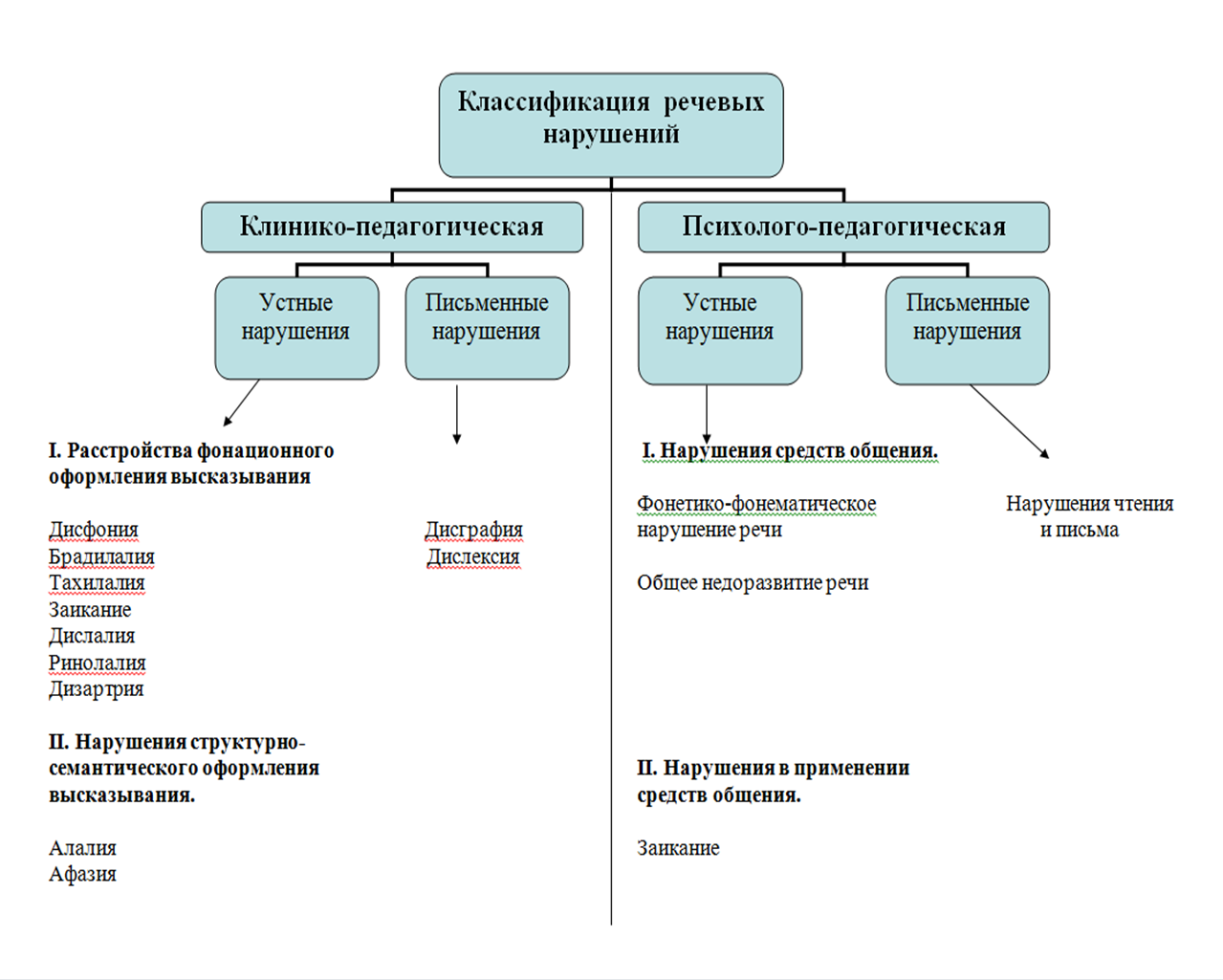 По психолого-педагогической классификации выделяются группы детей, имеющие общие проявления речевого дефекта при разных по механизму формах аномального развития.Клинико-педагогическая классификация.          Согласно данной классификации обучение по адаптированной общеобразовательной программе начального общего образования организуется для обучающихся, имеющих II и III уровни речевого развития (по Р.Е. Левиной). Общее недоразвитие речи может наблюдаться при различных сложных формах детской речевой патологии, выделяемых в клинико- педагогической классификации речевых расстройств (алалия, афазия, дизартрия, ринолалия, заикание, нарушения письменной речи). Несмотря на различную природу, механизм речевого дефекта, у этих детей отмечаются типичные проявления, свидетельствующие о системном нарушении речевой функциональной системы. Одним из ведущих признаков является более позднее, по сравнению с нормой, развитие речи; выраженное отставание в формировании экспрессивной речи при относительно благополучном понимании обращенной речи. Наблюдается недостаточная речевая активность, которая с возрастом, без специального обучения, резко снижается. Развивающаяся речь этих детей аграмматична, изобилует большим числом разнообразных фонетических недостатков, малопонятна окружающим.Нарушения в формировании речевой деятельности обучающихся негативно влияют на все психические процессы, протекающие в сенсорной, интеллектуальной, аффективно-волевой и регуляторной сферах. Отмечается недостаточная устойчивость внимания, ограниченные возможности его распределения. При относительно сохранной смысловой, логической памяти у детей снижена вербальная память, страдает продуктивность запоминания. Они забывают сложные инструкции, элементы и последовательность заданий. У части обучающихся с ТНР низкая активность припоминания может сочетаться с дефицитарностью познавательной деятельности. Связь между речевыми нарушениями и другими сторонами психического развития обусловливает специфические особенности мышления. Обладая в целом полноценными предпосылками для овладения мыслительными операциями, доступными их возрасту, дети отстают в развитии словесно-логического мышления, без специального обучения с трудом овладевают анализом и синтезом, сравнением и обобщением.  Обучающимся с ТНР присуще и некоторое отставание в развитии двигательной сферы, проявляющееся плохой координацией движений, неуверенностью в выполнении дозированных движений, снижением скорости и ловкости движений, трудностью реализации сложных двигательных программ, требующих пространственно-временной организации движений (общих, мелких (кистей и пальцев рук), артикуляторных).Обучающихся с ТНР отличает выраженная диссоциация между речевым и психическим развитием. Психическое развитие этих обучающихся протекает, как правило, более благополучно, чем развитие речи. Для них характерна критичность к речевой недостаточность. Первичная системная речевая недостаточность тормозит формирование потенциально сохранных умственных способностей, препятствуя нормальному функционированию речевого интеллекта. Однако по мере формирования словесной речи и устранения речевого дефекта их интеллектуальное развитие приближается к нормативному. Общее недоразвитие речи обучающихся с ТНР выражается в различной степени и определяется состоянием языковых средств и коммуникативных процессов. Наиболее типичные и стойкие проявления общего недоразвития речи наблюдаются при алалии, афазии, дизартрии, реже – при ринолалии и заикании. Обучающиеся с ТНР, находящиеся на II уровне речевого развития (по Р.Е. Левиной), характеризуются использованием, хотя и постоянного, но искаженного и ограниченного запаса общеупотребительных слов, не способны дифференцированно обозначать названия предметов, действий, отдельных признаков. На этом уровне возможно использование местоимений, простых предлогов в элементарных значениях, иногда союзов. В речи встречаются отдельные формы словоизменения, наблюдаются попытки нахождения нужной грамматической формы слова, но эти попытки чаще всего оказываются неуспешными.  Обучающиеся с ТНР, имеющие II уровень речевого развития, не используют морфологические элементы для передачи грамматических  отношений. Звуковая сторона речи характеризуется фонетической неопределенностью, диффузностью произношения звуков вследствие неустойчивой артикуляции и низких возможностей их слухового распознавания. Задача выделения отдельных звуков в мотивационном и познавательном отношении непонятна обучающимся и невыполнима.Отличительной чертой речевого развития обучающихся с ТНР этого уровня является ограниченная способность восприятия и воспроизведения слоговой структуры слова. Обучающиеся с ТНР, находящиеся на III уровне речевого развития (по Р.Е. Левиной), характеризуются возросшей речевой активностью, наличием развернутой фразовой речи с элементами лексико- грамматического и фонетико-фонематического недоразвития. Произношение обучающихся характеризуется недифференцированным произнесением звуков (особенно сложных по артикуляции, позднего онтогенеза). Наблюдаются множественные ошибки при передаче звуконаполняемости слов; неточное употребление многих лексических значений слов, значений даже простых предлогов; грамматических форм слова, вследствие чего нарушается синтаксическая связь слов в предложениях; неумение пользоваться способами словообразования. В свободных высказываниях преобладают простые распространенные предложения, почти не употребляются сложные синтаксические конструкции. Во фразовой речи обнаруживаются аграмматизмы, часто отсутствует правильная связь слов в предложениях, выражающих временные, пространственные и причинно-следственные отношения. У большинства обучающихся отмечаются недостатки звукопроизношения и нарушения воспроизведения звукослоговой структуры слов (в основном незнакомых и сложных по звукослоговой структуре), что создает значительные трудности в овладении звуковым анализом и синтезом.  Нарушения устной речи обучающихся с ТНР приводят к возникновению нарушений письменной речи (дисграфии и дислексии), т.к. письмо и чтение осуществляются только на основе достаточно высокого развития устной речи, и нарушения устной и письменной речи являются результатом воздействия единого этиопатогенетического фактора, являющегося их причиной и составляющего патологический механизм.  Симптоматика нарушений письма и чтения проявляется в стойких, специфических, повторяющихся ошибках как на уровне текста, предложения, так и слова. Нарушения письма (дисграфия) и чтения (дислексия) могут сопровождаться разнообразными неречевыми расстройствами и в сочетании с ними входят в структуру нервно- психических и речевых расстройств (при алалии, афазии, дизартрии, ринолалии и т. д.)Контингент обучающихся по данному варианту программы представлен и обучающимися с тяжелой степенью выраженности заикания (при нормальном развитии речи), грубо нарушающем коммуникативную функцию речи. Характерным проявлением заикания является нарушение темпо-ритмической организации речи вследствие судорожного состояния мышц речевого аппарата.	Внешние проявления речевого дефекта характеризуются наличием различных по форме и локализации судорог речевого аппарата, нарушением просодической стороны речи, нарушением речевой и общей моторики, наличием непроизвольных сопутствующих движений (тела, мимической мускулатуры). Обучающиеся начинают затрудняться в построении высказывания, не всегда могут быстро и точно подобрать нужные слова, хотя имеют достаточный по возрасту запас знаний и представлений об окружающем. Самостоятельные высказывания начинают сопровождаться повтором слов, слогов, звуков, паузами при поиске слов. В самостоятельных развернутых высказываниях часто встречаются незаконченные предложения, неточные ответы на вопросы.	У заикающихся обучающихся отмечаются специфические особенности общего и речевого поведения: повышенная импульсивность высказывания и в связи с этим искажение точности содержания речи собеседника; слабость волевого напряжения; замедление или опережающее включение в деятельность; неустойчивость внимания; несобранность; сниженная способность регуляции и саморегуляции деятельности.	При осознании и переживании своего речевого нарушения у обучающихся могут возникать: логофобии; защитные приемы (уловки) моторного и речевого плана; различная степень фиксированности на заикании (от умеренной до выраженной).Дифференциация обучающихся на группы по уровню речевого развития принципиально недостаточна для выбора оптимального  образовательного маршрута и определения содержания коррекционно- развивающей области – требуется учет механизма речевого нарушения, определяющего структуру речевого дефекта при разных формах речевой патологии. Различия механизмов и структуры речевого дефекта у обучающихся с ТНР с различным уровнем речевого развития определяют необходимость многообразия специальной поддержки в получении образования.Специфика содержания и методов обучения обучающихся с ТНР является особенно существенной в младших классах (на ступени начального общего образования), где формируются предпосылки для овладения программой дальнейшего школьного обучения, в значительной мере обеспечивается коррекция речевого и психофизического развития.2.2. Принципы и  подходы организации образовательного процесса для обучающихся с ТНР:В основу формирования  программы коррекционного курса «Логопедические занятия» обучающихся с ТНР положены следующие принципы:    - принципы государственной политики Российской Федерации в области образования (гуманистический характер образования, единство образовательного пространства на территории Российской Федерации, светский характер образования, общедоступность образования, адаптация системы образования к уровням и особенностям развития и подготовки обучающихся и воспитанников и др.);- принцип учета типологических и индивидуальных образовательных потребностей обучающихся;- принцип коррекционной направленности образовательного процесса;- принцип развивающей направленности образовательного процесса, ориентирующий его на развитие личности обучающегося и расширение его «зоны ближайшего развития» с учетом особых образовательных потребностей;- онтогенетический принцип;- принцип комплексного подхода, использования в полном объеме реабилитационного потенциала с целью обеспечения образовательных и социальных потребностей обучающихся;- принцип преемственности, предполагающий при проектировании программы коррекционного курса «Логопедические занятия» ориентировку на программу основного общего образования, что обеспечивает непрерывность образования обучающихся с ТНР;- принцип целостности содержания образования. Содержание образования едино. В основе структуры содержания образования лежит не понятие предмета, а понятие «предметной области»;- принцип направленности на формирование деятельности, обеспечивает возможность овладения обучающимися с ТНР всеми видами доступной им деятельности, способами и приемами познавательной и учебной деятельности, коммуникативной деятельности и нормативным поведением;- принцип переноса знаний, умений, навыков и отношений, сформированных в условиях учебной ситуации, в деятельность в жизненной ситуации, что обеспечит готовность обучающегося к самостоятельной ориентировке и активной деятельности в реальном мире, в действительной жизни; трансформирование уровня полученных знаний в область «жизненной компетенции»; - принцип сотрудничества с семьей.	Основными подходами организации образовательного  процесса  для обучающихся с ТНР МОУ «С(К)ОШИ №3» города Магнитогорска являются: дифференцированный, деятельностный и системный подходы. Дифференцированный подход к построению программы коррекционного курса «Логопедические занятия» для обучающихся с ТНР предполагает учет особых образовательных потребностей этих обучающихся, которые определяются уровнем речевого развития, этиопатогенезом, характером нарушений формирования речевой функциональной системы и проявляются в неоднородности по возможностям освоения содержания образования.Применение дифференцированного подхода обеспечивает разнообразие содержания, предоставляя обучающимся с ТНР возможность реализовать индивидуальный потенциал развития; открывает широкие возможности для педагогического творчества, создания вариативных образовательных материалов, обеспечивающих пошаговую логопедическую коррекцию, развитие способности обучающихся самостоятельно решать учебно- познавательные и учебно-практические задачи в соответствии с их возможностями.  Деятельностный подход основывается на теоретических положениях отечественной психологической науки, раскрывающих основные закономерности процесса обучения и воспитания обучающихся, структуру образовательной деятельности с учетом общих закономерностей развития обучающихся с нормальным и нарушенным развитием.  Деятельностный подход в образовании строится на признании того, что развитие личности обучающихся с ТНР младшего школьного возраста определяется характером организации доступной им деятельности. Основным средством реализации деятельностного подхода в образовании является обучение как процесс организации познавательной и предметно-практической деятельности обучающихся, обеспечивающей овладение ими содержанием образования. В контексте разработки программы коррекционного курса «Логопедические занятия» для обучающихся с ТНР реализация деятельностного подхода обеспечивает: - придание результатам образования социально и личностно значимого характера;- прочное усвоение обучающимися знаний и опыта разнообразной деятельности и поведения, возможность их самостоятельного продвижения в изучаемых предметных областях;- существенное повышение мотивации и интереса к учению, приобретению нового опыта деятельности и поведения; - создание условий для общекультурного и личностного развития обучающихся с ТНР на основе формирования универсальных учебных действий, которые обеспечивают не только успешное усвоение ими системы научных знаний, умений и навыков (академических результатов), позволяющих продолжить образование на следующей ступени, но и жизненной компетенции, составляющей основу социальной успешности. Ключевым условием реализации деятельностного подхода выступает организация детского самостоятельного и инициативного действия в образовательном процессе, снижение доли репродуктивных методов и способов обучения, ориентация на личностно-ориентированные, проблемно- поискового характера. Системный подход основывается на теоретических положениях о языке, представляющем собой функциональную систему семиотического или знакового характера, которая используется как средство общения. Системность предполагает не механическую связь, а единство компонентов языка, наличие определенных отношений между языковыми единицами одного уровня и разных уровней.  Системный подход в образовании строится на признании того, что язык существует и реализуется через речь, в сложном строении которой выделяются различные компоненты (фонетический, лексический, грамматический, семантический), тесно взаимосвязанные на всех этапах развития речи ребенк  В контексте разработки программы коррекционного курса «Логопедические занятия» для обучающихся с ТНР реализация системного подхода обеспечивает: - тесную взаимосвязь в формировании перцептивных, речевых и интеллектуальных предпосылок овладения учебными знаниями, действиями, умениями и навыками;- реализацию интегративной коммуникативно-речевой цели – формирование речевого взаимодействия в единстве всех его функций (познавательной, регулятивной, контрольно-оценочной и др.) в соответствии с различными ситуациями.2.3 Средства реализации курсаПрограмма   реализуется средствами УМК по коррекционному курсу «Логопедические занятия», который включает современные средства обеспечения учебного процесса. УМК представлен методическими пособиями, рабочими и творческими тетрадями, словарями, дидактическими материалами, книгами для чтения,  комплектами демонстрационных таблиц, различными мультимедийными приложениями (DVD-видео,  и CD-ROM диски и др.), интернет поддержкой и пр.3. Общая характеристика курса	Коррекционный курс «Логопедические занятия» разработан для учащихся с нарушениями речи, способных  освоить цензовый уровень образования (первый и второй вариант СФГОС), достигших  к моменту поступления в школу уровня психического развития, сопоставимого с нормально развивающимися сверстниками.  Обязательным условием освоения первого варианта стандарта является систематическая специальная  коррекционная  поддержка – организация логопедических занятий с целью удовлетворения   особых образовательных потребностей учащихся в освоении   содержательной области «Язык и речевая практика».   Курс реализуется с целью коррекции нарушений в развитии устной и письменной речи обучающихся, своевременного предупреждения и преодоления трудностей в освоении обучающимися федерального государственного образовательного стандарта начального общего образования по русскому языку.	Содержание рабочей программы составлено с учетом рекомендаций городской ПМПК, результатов логопедического обследования учащихся.	Цели коррекционной работы:  коррекция нарушений устной и письменной речи, формирование умений прогнозировать, произвольно и адекватно строить свою речевую деятельность в связи с изменяющимися условиями общения и поведения в различных жизненных ситуациях. 	Реализация цели осуществляется через решение следующих основных задач:Коррекция нарушений произносительной стороны речи (звукопроизношение, мелодико-интонационная и темпо-ритмическая организация речи).  Формирование  полноценных  представлений о звуковой стороне речи (фонематическое восприятие, анализ, синтез), развитие языкового анализа и синтеза.Развитие лексико-грамматического строя речи.Формирование  навыков связной устной  и письменной речи.Предупреждение и коррекция нарушений письменной речи. Создание педагогически целесообразной среды свободного вхождения ребенка в мир социальных и речевых норм.Развитие рефлексивных  и коммуникативных способностей в разных видах  речевой деятельности.Формирование универсальных учебных действий. Развитие познавательной, эмоционально-волевой сферы, способности к саморегуляции, формирование адекватной самооценки.Воспитание уважения к языковой культуре, позитивного отношения к базовым ценностям общества.   Учебные задачи конкретизируются по годам обучения.Таблица №1 Задачи коррекционной работы4. Результаты изучения «Логопедические занятия». 	Рабочая программа коррекционного курса  обеспечивает достижение  учащимися  определенных личностных, метапредметных и предметных результатов, формирование  универсальных учебных действий, сопоставимых с требованиями к результатам обучения по ФГОС НОО.  Предполагается освоение детьми с нарушениями речи определенных жизненных компетенций (в сфере речевой деятельности,  речевого общения). Помимо общего подхода к оценке знаний и умений ребенка по академическому компоненту,   необходимо индивидуально учитывать особенности каждого ребенка с речевыми нарушениями.  В частности, у части детей могут быть вполне закономерные локальные западения в освоении отдельных линий,  но такого рода неудачи ребенка не должны рассматриваться как показатель его неуспешности в целом и невозможности перехода на следующую ступень образования. Необходима индивидуальная оценка   соотношения между ожидаемым и полученным результатом, что принципиально для построения и корректировки плана дальнейшей работы. Таблица №2 Планируемые результатыТребования к уровню подготовки учащихся.Обучающийся   научится (базовый уровень): - снижать тонус мускулатуры в области шеи, плеч, груди, плечевого пояса, органов артикуляции и контролировать их расслабление;- координировать речь и движение, темп и ритм речи;- технике дыхания, голосоведения и осознанного интонирования;- технике выполнения артикуляционных упражнений;	- четко, с правильным ударением произносить слова различного звуко-слогового состава;- различать гласные-согласные звуки и буквы,  мягкие и твёрдые согласные звуки, обозначать мягкость согласных на письме гласными II ряда и Ь, различать звонкие и глухие согласные, ударные и безударные гласные;- дифференцировать оппозиционные звуки;- производить слоговой и фонематический анализ (сопоставлять, сравнивать по количеству слогов, звуков и т.д.);- производить фонетический разбор слов;- анализировать предложения: выделять слова, изменять и восстанавливать их порядок слов в предложении.  - активизировать усвоенные слова через речевую практику, употреблять в речи слова близкие и противоположные по смыслу, слова с переносным значением, многозначные слова, фразеологические обороты, пословицы; составлять собственный словарь слов;- оценивать уместность использования слов в тексте, выбирать из ряда предложенных слов для решения коммуникативной задачи;- образовывать слова различными способами;- производить морфемный разбор слов;- распознавать части речи,  анализировать изученные грамматические признаки частей речи;- правильно использовать грамматические формы слов;  - производить разбор слова как части речи;- грамматическому оформлению речи путем овладения связью слов в предложении, различными моделями предложений, синтаксическими конструкциями;   - распознавать тексты: повествование, описание, рассуждение, использовать их в речи;- выполнять комплексную работу над структурой текста (определение типа текста; выделение темы, главной мысли; озаглавливание; деление на части, составление плана; корректирование порядка предложений, частей текста);- составлять связный рассказ    по заданной теме;   пересказывать прочитанное, выражать свое отношение, определять смысл события и поступков героев;- писать изложение повествовательного текста с элементами описания и рассуждения;- писать творческое сочинение, используя полученные навыки;- читать сознательно, плавно, выразительно, целыми словами текст;-  каллиграфически правильно списывать и писать под диктовку текст с изученными орфограммами и знаками препинания; - пользоваться школьными словарями, памятками, алгоритмами, таблицами;- участвовать в диалогах, инсценировках, беседах; активно высказываться во время беседы, отвечать на вопросы, ставить вопросы, рассказывать о событиях, наблюдаемых явлениях, описывать предметы, явления природы и т.д.; -  пользоваться в речи речевыми стереотипами в различных ситуациях общения;- пользоваться правилами речи, речевого дыхания, поддерживать соответствующие предмету речи темп, ритм, громкость;- произвольно и адекватно изменять свою речевую деятельность в связи с изменяющимися условиями общения и поведения в различных жизненных ситуациях. 5. Оценка достижений планируемых результатов.Оценка личностных результатовОбъектом оценки личностных результатов являются сформированные обучающихся с нарушениями речи универсальные учебные действия, включаемые в три основных блока:самоопределение — сформированность внутренней позиции обучающегося — принятие и освоение новой социальной роли обучающегося; становление основ российской гражданской идентичности личности как чувства гордости за свою Родину, народ, историю и осознание своей этнической принадлежности; развитие самоуважения и способности адекватно оценивать себя и свои достижения, видеть сильные и слабые стороны своей личности;смыслоообразование — поиск и установление личностного смысла (т. е. «значения для себя») учения обучающимися с нарушениями речи на основе устойчивой системы учебно-познавательных и социальных мотивов; понимания границ того, «что я знаю», и того, «что я не знаю», «незнания» и стремления к преодолению этого разрыва;морально-этическая ориентация — знание основных моральных норм и ориентация на их выполнение на основе понимания их социальной необходимости; способность к моральной децентрации — учёту позиций, мотивов и интересов участников моральной дилеммы при её разрешении; развитие этических чувств – стыда, вины, совести как регуляторов морального поведения. Таблица №3 Содержание оценки личностных результатовОценка личностных результатов осуществляется на основе:1. результатов деятельности обучающихся с нарушениями речи, представленных в виде грамот, благодарственных писем полученных в ходе мероприятий, проводимых городскими, областными, международными организациями.2. оценки личностного прогресса ученика в ходе исследований, проводимых учителем – логопедом и другими специалистами, работающими в учреждении и обладающими необходимой компетенцией в сфере психолого-педагогической диагностики развития личности.Оценка метапредметных результатовОценка метапредметных результатов проводится в ходе различных процедур таких, как решение задач творческого и поискового характера, учебное проектирование, проверочные работы, комплексные работы на межпредметной основе, мониторинг сформированности основных учебных умений.Уровень сформированности метапредметных результатов может быть качественно оценен и измерен в результате:выполнения специально сконструированных диагностических задач, направленных на оценку уровня сформированности конкретного вида универсальных учебных действий;выполнения учебных и учебно-практических задач;выполнения комплексных заданий на межпредметной основе. Оценка предметных результатовСистема оценки достижений планируемых результатов освоения программы курса «Логопедические занятия» обучающимися с нарушениями речи призвана решать следующие задачи: 1. Закреплять основные направления и цели оценочной деятельности, описание объекта и содержание оценки, критерии, процедуры и состав инструментария оценивания, формы представления результатов. 2. Ориентироваться на достижение планируемых результатов освоения содержания программы коррекционной работы, формирование универсальных учебных действий; 3. Обеспечивать комплексный подход к оценке результатов освоения программы, позволяющий вести оценку предметных, метапредметных и личностных результатов; 4. Предусматривать оценку достижений  обучающихся с нарушениями речи и оценку эффективности деятельности специалиста; 5. Позволять осуществлять оценку динамики учебных достижений  обучающихся с нарушениями речи. Основным объектом оценки достижений планируемых результатов освоения обучающимися программы курса, выступает наличие положительной динамики развития  обучающихся с нарушениями речи .Для мониторинга достижения планируемых результатов освоения программы логопедической работы  обучающимися с  нарушениями речи используется промежуточная уровневая система оценки: слабовидящему обучающемуся предлагаются различные варианты заданий (тестовые задания, практические задания), которые он может выполнить в письменной, устной, либо любой другой форме.Уровни усвоения: Базовый уровень – обучающийся выполнил не менее 90- 100% заданий базового уровня.Средний уровень - обучающийся выполнил менее 90 - 100% заданий базового уровня, но более 30%.Низкий уровень – обучающийся выполнил менее 30% заданий базового уровня. 	Обобщённая оценка результатов освоения программы логопедической  обучающимися с нарушениями речи осуществляется в ходе итогового мониторинга, данные которого отражаются в соответствующих разделах речевой карты и карты динамического наблюдения, а также итогового логопедического праздника. Данный вид оценки результатов ориентирован на стимулирование  обучающихся  с нарушениями речи к объективному контролю, на формирование потребности в адекватной и конструктивной самооценке.СОДЕРЖАТЕЛЬНЫЙ РАЗДЕЛ1. Место курса «Логопедические занятия» в учебном плане.Коррекционный курс «Логопедические занятия» реализуется  в рамках внеурочной деятельности («Коррекционно-развивающее направление») с учетом актуального состояния  здоровья воспитанников и социального заказа родителей. Занятия проводятся в индивидуальной и групповой форме. Группы комплектуются с учетом однородности речевого нарушения учащихся. На индивидуальные  логопедические занятия допускается брать учащихся с уроков литературного чтения, но не более 1 раза в неделю.Количество часов в неделю – 3 часа подгрупповых занятий.  Количество часов по программе: за год – 90ч  I четверть – 21ч,  II четверть – 21ч,  III четверть – 30 часов, IV четверть – 18 часов.Обследование - I четверть – с 1.09 по 15.09; IV четверть – с 15.05 по 31.05Программа может быть скорректирована из расчета – 2 часа подгрупповых занятий в неделю. Количество часов по программе: за год – 60ч  I четверть – 14ч,  II четверть – 14ч,  III четверть – 20 часов, IV четверть – 12 часов.Содержание курса «Логопедические занятия»Поставленные цели и задачи реализуются в работе по следующим разделам программы:Произносительная сторона речиФормирование фонематических представлений (восприятие, анализ, синтез)Лексико-грамматический строй речиСвязная речьПланируемые результаты обученияУниверсальные учебные действияРаздел «Произносительная сторона речи»:1 класс – раздел включает работу по обучению  приемам релаксации, технике речевого дыхания и голосоведения; работу по восприятию и воспроизведению  мелодико- интонационных конструкций; развитию общей,  мелкой и артикуляционной  моторики.    2 класс  –  раздел включает работу по закреплению навыков релаксации; развитию умения регулировать ритм дыхания, правильно соотносить вдох и выдох, распределять выдох на речевые отрезки; работу по координации дыхания, фонации, артикуляции; координации речи и движения.3класс   – раздел включает  работу по закреплению навыков  речевого дыхания и голосоведения;  слитности и плавности, интонационной выразительности речи и чтения; работу по коррекции психомоторики.   4 класс – раздел включает работу по закреплению навыков дыхания, голосоведения, речи, правил чтения; работу по воспитанию навыков самоконтроля в различных видах речевой деятельности.  Упражнения данного раздела используются на каждом уроке для всех учащихся и способствуют выработке навыков самостоятельной плавной и выразительной  речи.Раздел «Фонематические процессы» 1 класс  –  раздел включает работу по формированию  знаний о звуковой стороне речи: гласные и согласные звуки и буквы, слог, деление на слоги, ударение, согласные твердые и мягкие, согласные звонкие и глухие  и т. д. Работу по развитию фонематического восприятия (дифференциация звуков)  и навыков звукового анализа. В данный раздел включены различные виды упражнений для контроля знаний по разделу фонетика: диктанты гласных и согласных букв, графические диктанты,  звуко-буквенный разбор.2 класс  –  раздел включает работу по обобщению  знаний о звуковой стороне речи: гласные и согласные звуки и буквы, слог, деление на слоги, ударение, согласные твердые и мягкие, согласные звонкие и глухие  и т. д. Работа по дальнейшему развитию фонематического восприятия (дифференциация звуков)  и навыков звукового анализа. В данный раздел включены различные виды упражнений для контроля знаний по разделу фонетика:  звуко-буквенный разбор, фонетический разбор, тестовые задания по звуковой стороне речи. 	3 класс – раздел включает систематические блоки повторения знаний о звуковой стороне речи: гласные и согласные звуки и буквы, слог, деление на слоги, ударение, согласные твердые и мягкие, согласные звонкие и глухие,  парные согласные и т. д. Продолжается работа по развитию фонематического восприятия  и навыков звукового анализа. Предусмотрены промежуточные формы контроля.4 класс   – раздел включает работу по систематизации знаний  о звуковой стороне речи: гласные и согласные звуки и буквы, слог, деление на слоги, ударение, согласные твердые и мягкие, согласные звонкие и глухие,  парные согласные и т. д.  В данный раздел включены различные виды упражнений на усложненном речевом материале, тестовые задания для контроля знаний по разделу «Фонетика».Раздел «Лексико-грамматический строй речи»1 класс – раздел включает речевой материал, направленный на уточнение, расширение и систематизацию словаря по основным лексическим темам, формирование обобщающих понятий; введение понятий слов, близких и противоположных по смыслу; развитие практических  навыков словообразования, словоизменения и согласования частей речи. 2 класс   – раздел включает речевой материал, направленный на  расширение и активизацию словаря (обогащение синонимами, антонимами),  закрепление практических  навыков словообразования, словоизменения и согласования частей речи, формирование грамматических категорий частей речи (имя существительное, имя прилагательное, глагол, местоимение).  Предполагает дальнейшее обучение построению предложений, отработку предложно-падежных конструкций.   3 класс   –  раздел включает в себя речевой материал, направленный на расширение и активизацию словаря, развитие навыков словообразования  и формирование морфологических обобщений в связи с изучением  по программе состава слова. 4 класс – раздел решает задачи расширения, углубления и активизации словаря (работа над синонимами, антонимами, фр. оборотами, сравнительными оборотами, усвоение программной терминологии), закрепление навыков словообразования.  Ведущее место в обучении занимает   развитие навыков  словоизменения в связи с изучением по программе грамматических категорий частей речи (число, падеж, спряжение).   Раздел «Связная речь» 1 класс – раздел включает основные направления работы с    предложением и текстом.   Проводится работа по обучению построению предложений различных типов; по формированию умений, обеспечивающих восприятие, воспроизведение и создание собственных  связных устных высказываний, первоначальное обучение связным письменным высказываниям (пересказ текста по вопросам, по опорным словам, по алгоритмам, письменные ответы на вопросы и т.д.).  2 класс   – раздел включает основные направления работы с    предложением и текстом.   Продолжается  работа по формированию умений, обеспечивающих восприятие, воспроизведение и создание собственных  связных устных высказываний (на заданную тему, по личным впечатлениям),  обучение связным письменным высказываниям (изложение текста по вопросам, по опорным словам, плану и т.д.). 3 класс –  раздел определяет основные компоненты  работы с    предложением и текстом.   Продолжается отработка умений, обеспечивающих восприятие, воспроизведение и создание собственных  связных  устных высказываний; обучение связным письменным высказываниям (изложение текста по   плану; сочинений на заданную тему). 4 класс  –  раздел определяет основные  направления работы с    предложением и текстом.    Закрепляются навыки, обеспечивающие восприятие, воспроизведение и создание собственных  связных устных и письменных высказываний (пересказ, рассказ, изложение, сочинение).  В данный раздел включены задания на формирование коммуникативных умений и навыков,  обеспечивающих практическую направленность коррекционной работы.3. Тематический  план логопедических занятий.   Тематический план представлен по годам обучения, построен по концентрическому принципу. Коррекция и развитие речи учащихся осуществляется с учетом изучения учебного материала по курсу «Русский язык», обеспечивает преемственность в работе учителя-логопеда и учителя начальных классов. Определено   количество часов и основные виды деятельности учащихся на занятиях.  Таблица №4 Тематический план логопедических занятий1 класс2 класс3 класс4 классОРГАНИЗАЦИОННЫЙ  РАЗДЕЛ3.1 Кадровое обеспечение коррекционного курсаКадровый состав, обеспечивающий реализацию  программы коррекционного курса «Логопедические занятия» имеет необходимую квалификацию для решения задач, определённых ФГОС НОО для обучающихся с ОВЗ, способен к инновационной профессиональной деятельности.3.2 Учебно-методический комплекс, обеспечивающий реализацию рабочей программыРабочая программа реализует методические рекомендации Р.И. Лалаевой, А. К. Аксёновой, А.В. Якубовской,  И. Н. Садовниковой., Л.Н. Ефименковой, М.Ф. Фомичёвой  и др.Дидактическое и методическое обеспечение рабочей программы составлено  с учетом Приказа МОиН РФ от 31.03.2014 №253 «Об утверждении федерального перечня учебников, рекомендуемых к использованию при реализации имеющих государственную аккредитацию образовательных программ начального, общего, основного общего и среднего общего образования». Распределение учебной нагрузки по коррекционному курсуДидактическое обеспечениеРабочие тетради.3.3 Материально-техническое обеспечение реализации курсаВ соответствии с требованиями ФГОС НОО для обучающихся с ОВЗ кабинеты для проведения логопедических занятий обеспечены полными комплектами оборудования, включая расходные материалы и канцелярские принадлежности, а также мебелью, компьютерным и медиа- оборудованием; набором дидактических материалов, видеопроекционным специальным  дидактическим материалом для развития дыхания, голоса, мелкой моторики, коррекции (компенсации) дефектов звукопроизношения, нарушений лексико-грамматического строя речи, связной речи, профилактики и коррекции нарушений чтения и письма; специальными компьютерными программами по диагностике и коррекции нарушений речи необходимыми для реализации программы коррекционного курса «Индивидуальные логопедические занятия».  Полный перечень представлен в паспорте кабинета.Результаты мониторинга речевого развития учащихся на начало   учебного года Проводится   логопедическая  диагностика, ее результаты обобщаются,  и на основании  полученных  данных проводится комплектование групп. Состав групп подвижный, может меняться в течение обучения (по результатам промежуточной диагностики).Пример.              Уровень речевого недоразвития.В 1,2  подгруппу включены учащиеся с  нарушениями  письменной речи, обусловленными недоразвитием различных сторон устной речи, нарушением темпо-ритмической стороны речи.  В 3  подгруппу включены учащиеся  с   нарушением темпо-ритмической стороны речи,  отдельных сторон устной речи, ошибками письма по типу регуляторной дисграфии.  Списки учащихся по подгруппамВид речиНарушение речиНарушения устной речиI. Нарушения средств общения.Нарушения устной речи      1. Фонетико-фонематическое недоразвитие речи – нарушение  процессов формирования произносительной  системы родного языка у детей с различными речевыми расстройствами вследствие дефектов восприятия и произношения фонем.Нарушения устной речи      2. Общее недоразвитие речи –  различные сложные  речевые расстройства, при которых нарушено формирование всех компонентов речевой системы, относящихся к звуковой и смысловой стороне.Нарушения устной речиII. Нарушения в применении средств общения.Нарушения устной речи     Заикание – нарушение коммуникативной функции речи при правильно сформировавшихся средствах общения.(Возможен комбинированный дефект, при котором,  заикание сочетается, например,  с общим недоразвитием речи)Нарушения  письменной речиНарушения чтения и письма рассматриваются  в составе фонетико-фонематического и общего недоразвития речи как их системные, отсроченные последствия, обусловленные  несформированностью фонематических и морфологических обобщений, составляющих один из ведущих  признаков.ВидречиНарушение речиНарушения устной речиI. Расстройства фонационного (внешнего) оформления высказыванияНарушения устной речи       1. Дисфония (афония) – отсутствие или расстройство фонации вследствие патологических изменений голосового аппарата. Синонимы: нарушение голоса, нарушение фонации, фоноторные нарушения,  вокальные нарушения.Нарушения устной речи      2. Брадилалия – патологически замедленный темп речи. Синоним: брадифразия.Нарушения устной речи      3. Тахилалия – патологически ускоренный темп речи. Синоним: тихифразия.Нарушения устной речи      4. Заикание – нарушение темпо-ритмической  организации речи, обусловленное  судорожным состоянием мышц речевого аппарата. Синонимы: логоневроз, lalonevros, balbuties.Нарушения устной речи     5. Дислалия – нарушение звукопроизношения при нормальном слухе и сохранной иннервации речевого аппарата. Синонимы: косноязычие (устар.), дефекты звукопроизношения, фонетические дефекты, недостатки произношения фонем.Нарушения устной речи     6. Ринолалия – нарушение тембра голоса и звукопроизношения, обусловленные анатомо-физиологическими дефектами речевого аппарата. Синонимы: гнусавость (устар.), палатолалия.Нарушения устной речи     7. Дизартрия – нарушение произносительной стороны речи, обусловленное недостаточной иннервацией речевого аппарата.Нарушения устной речиII. Нарушения структурно-семантического (внутреннего) оформления высказывания.Нарушения устной речи     1. Алалия – отсутствие и ли недоразвитие речи вследствие органического поражения речевых зон коры головного мозга во внутриутробном или раннем периоде развития ребенка. Синонимы: дисфазия, ранняя детская афазия, афазия развития, слухонемота (устар.) Нарушения устной речиАфазия – полная или частичная утрата речи, обусловленная локальными поражениями головного мозга. Синонимы: распад, утрата речи.Нарушения  письменной речиДислексия – частичное специфическое нарушение процесса чтения.Алексия – несформированность процессов чтения.Нарушения  письменной речиДисграфия – частичное специфическое нарушение процесса письма.          Аграфия – несформированность процессов письма.Направ-ления работы1 класс2 класс3 класс4 классОбщая и Мелкая моторика, двигательная сфераУчить снижать тонус мускулатуры в области шеи, плеч, груди, плечевого пояса, органов артикуляции по контрасту с напряжением и контролировать их.Учить выполнять упражнения на развитие общей и мелкой моторики (точность, координация движений) Учить произвольному (без контраста с напряжением) расслаблению основных групп мышц рук, ног, корпуса, шеи, живота, органов артикуляции и контролировать их расслабление.Закреплять навык выполнения упражнений на развитие общей и мелкой моторики. Закреплять и контролировать умение  снижать тонус мускулатуры в области шеи, плеч, груди, плечевого пояса, органов артикуляции;Совершенствовать умение  снижать тонус мускулатуры в области шеи, плеч, груди, плечевого пояса, органов артикуляции и контролировать их расслабление только на основе самовнушения.Речевое дыхание и голосУчить технике речевого дыхания    правильно соотносить вдох и выдох, распределять выдох на речевые отрезки.Учить модулировать голос по высоте и силе, воспринимать и воспроизводить интонационные конструкции.Продолжать учить технике речевого дыхания, формировать длительный речевой выдох. Координировать дыхание, фонацию и артикуляцию. Учить воспроизводить различные интонационные конструкции.  Закреплять умение регулировать ритм дыхания, правильно соотносить вдох и выдох, распределять выдох на речевые отрезки.Продолжать учить навыкам воспроизведения точной интонации, рационального темпа, громкости. Закреплять   технику речевого дыхания,    голосоведения, осознанного интонирования.  Контролировать речевое дыхание.  Произносительная сторона речиФормировать представление о строении и назначении органов артикуляции.Учить статическим и динамическим артикуляционным упражнениям.Учить правильно произносить нарушенные звуки. Продолжать учить технике выполнения артикуляционных упражнений (амплитуда, скорость, точность, переключаемость движений). Продолжать учить правильно произносить нарушенные звуки и не смешивать  их в устной речи с оппозиционными.Закреплять технику выполнения артикуляционных упражнений. Закреплять навык произношения на более сложном речевом материале. Учить давать оценку собственным произносительным умениям, замечать и исправлять недостатки речи. Закреплять технику выполнения артикуляционных упражнений.Совершенствовать навык произношения в соответствии с орфоэпическими нормами и осознанным использованием интонационных средств.Фонематические процессы, языковой анализ Формировать  представления о звуковой стороне речи (различать гласные-согласные звуки и буквы,  мягкие и твёрдые согласные звуки, обозначать мягкость согласных на письме гласными II ряда и Ь, различать звонкие и глухие согласные, ударные и безударные гласные).Учить простым формам звуко-буквенного анализаУчить делить слова на слоги, ставить ударение, выделять ударный слог, переносить по слогам.Учить проводить языковой анализ предложений: количество и порядок слов.   Закреплять навыки слогового, звукобуквенного анализа Учить дифференцировать оппозиционные звуки с опорой на зрительное,  слуховое, тактильное восприятие, кинестетические ощущения (твердые-мягкие, звонкие-глухие, шипящие-свистящие). Учить выполнять фонетический разбор.Закреплять    знания по звуковой стороне речи.Упражнять в  фонетическом анализе, слоговом анализе и т.д. на  усложненном речевом материале. Продолжать учить анализировать предложения: выделять слова, изменять и восстанавливать их порядок слов в предложении.  Систематизировать  знания о звуковой стороне речи. Совершенствовать навык фонетического анализа слов.Закреплять навык анализа слов по представлению: сопоставлять, сравнивать по количеству слогов, звуков. Словарь и словообразование Уточнять и систематизировать словарь по лексическим темам, формировать обобщающие понятия.   Учить использовать слова конкретного  и абстрактного значения (однозначные, многозначные) через речевую практику.Учить выделять слова- названия предметов, признаков, действий.Учить практическим навыкам словообразования.  Расширять представления о предметах и явлениях окружающего мира через лексику слов (синонимы, антонимы – ознакомление). Учить использовать терминологию – «части речи».Учить различать и подбирать однокоренные слова, относящиеся к различным частям речи, расширять поля однокоренных слов.Формировать умения выполнять логические действия – анализ, сравнение, обобщение.Закреплять практические навыки словообразования. Продолжать расширять словарь путем накопления слов, относящихся к различным частям речи, путем подбора  однокоренных слов.Обобщать и углублять представления о частях речи.  Учить навыкам образования слов с помощью приставок, суффиксов с усвоением соответствующей терминологии.Учить проводить морфемный разбор слов.Учить работать с различными словарями (толковым, синонимов, антонимов, омонимов, фразеологизмов).Учить составлять собственный словарь слов. Учить точному словоупотреблению в соответствии с контекстом.Учить оценивать уместность использования слов в тексте, выбирать из ряда предложенных слов для решения коммуникативной задачи. Грамматический строй речи. Предложение  Учить выделять предложение из речевого потока, определять количество и порядок слов в предложении.Учить строить простые предложения по образцу, по вопросам, по заданной структуре. Учить распространять предложения по вопросам.Учить составлять графические схемы предложений.Продолжать учить составлять простые распространенные  предложения, правильно употреблять предлоги в предложении. Учить выполнять структурно-смысловой анализ предложений: выделение и называние предмета речи и того, что  о нем сообщается (главные члены предложения – подлежащее и сказуемое), находить второстепенные члены предложения.Учить устанавливать при помощи вопросов связь слов между членами предложения, согласовывать слова в роде, числе, падеже.Углублять знания о предложении, согласовании и управлении слов в предложении (число, род, падеж).  Закреплять навык  правильного использования грамматических форм слов.Учить различать простое и сложное предложение.Учить составлять сложные предложения.  Учить различать и составлять предложения с обращениями.Учить классифицировать предложения по интонации и моделировать предложения в соответствии с заданной интонацией.Учить анализировать изученные грамматические признаки частей речи. Совершенствовать навык грамматического оформления речи путем овладения связью слов в предложении, различными моделями предложений, синтаксическими конструкциями   с однородными членами. Учить использовать в предложении многозначные слова, антонимы, синонимы.Связная речьУчить понимать вопросы учителя.Учить отвечать на вопросы, ставить вопросы, рассказывать о событиях, наблюдаемых явлениях, описывать предметы, явления природы;связный рассказ по серии картинок, по опорным словам, деформированным словам с соблюдением логической последовательности, используя планы-алгоритмы;Совершенствовать диалогическую речь.Формировать умения давать краткие и развернутые ответы, задавать вопросы с использованием различных вопросительных слов.Учить устанавливать последовательности прочитанного высказывания, отбирать языковые средства.Закреплять умение самостоятельно  составлять связный рассказ по серии картинок, по опорным словам, деформированным словам с соблюдением логической последовательности, используя планы-алгоритмы.Продолжать совершенствовать диалогическую речь.Учить работе с текстом: распознавать текст – повествование, описание, рассуждение; определять тему и основную мысль текста; делить текст на части, устанавливать связь между частями текста и между предложениями в каждой части; озаглавливать текст с опорой на тему или его основную мысль;Учить излагать текст по плану.Учить составлять рассказ с элементами описания, рассуждения.Совершенствовать знания о признаках текста (смысловое единство предложений в тексте, заглавие текста, тема, основная мысль, план текста).Продолжать комплексную работу над структурой текста (озаглавливание, корректирование порядка предложений, частей текста).Продолжать учить распознавать тексты: повествование, описание, рассуждение, использовать их в речи;Совершенствовать навык монологической речи.Письменная речь Формировать звукобуквенные  связи.Учить списывать и писать под диктовку слова, предложения. Правильно оформлять их на письме (заглавная буква в начале предложения и точка в конце).Учит самостоятельно составлять и записывать текст из 2—3 предложений на определенную тему.Учить каллиграфически правильно писать слова, предложения, тексты из 35-45 слов без пропусков, вставок, искажений букв, соблюдая изученные правила орфографии и пунктуации.Продолжать учить  навыкам связной письменной речи (изложение по вопросам, составление текста из 3-5 предложений на заданную   тему).Учить каллиграфически правильно списывать и писать под диктовку без пропусков, вставок,  искажений  текст (45 – 55 слов), включающий изученные орфограммы.Учить письменно излагать текст по частям и плану.Учить писать сочинения.Продолжать учить грамотно и каллиграфически правильно списывать и писать под диктовку тексты в 75-80 слов.Продолжать учить писать изложение повествовательного текста с элементами описания и рассужденияСовершенствовать навык написания  сочинений на заданную тему.УУДСодержание Личностные Отражают индивидуально-личностные качества и социальные компетенции обучающегося, включающие: готовность к вхождению обучающегося в более сложную социальную среду, социально значимые ценностные установки обучающихся, социальные компетенции, личностные качества; сформированность основ гражданской идентичности.- сформированность целостного, социально ориентированного взгляда на мир в его органическом единстве и разнообразии природы, народов, культур и религий;- патриотизм, чувство гордости за свою Родину, российский народ,  национальные свершения, открытия, победы;- осознание роли своей страны в мировом развитии; - уважительное отношение к России, родному краю, своей семье, истории, культуре, природе нашей страны, ее современной жизни;- осознание своей этнической и национальной принадлежности, формирование ценностей многонационального российского общества, становление гуманистических и демократических ценностных ориентаций;- сформированность уважительного отношения и иному мнению, истории и культуре других народов;- овладение начальными навыками адаптации в динамично изменяющемся и развивающемся мире;- самостоятельность и личную ответственности за свои поступки, в том числе в информационной деятельности, на основе представлений о нравственных нормах, социальной справедливости и свободе;- сформированность эстетических потребностей, ценностей и чувств;- сформированность этических чувств, доброжелательность и эмоционально-нравственную отзывчивость, понимание и сопереживание чувствам других людей;- умение чувствовать красоту художественного слова, стремление к совершенствованию собственной речи; - владение навыками сотрудничества со взрослыми и сверстниками в различных социальных и коммуникативных ситуациях, умением не создавать конфликтов и находить выходы из спорных ситуаций;- умение сотрудничать с товарищами в процессе коллективной деятельности, соотносить свою часть работы с общим замыслом;- овладение навыками коммуникации и принятыми ритуалами социального взаимодействия (т. е. самой формой поведения, его социальным рисунком), в том числе с использованием информационных технологий;- ориентация в нравственном содержании и смысле поступков – своих и окружающих людей; - овладение навыком самооценки, умением анализировать свои действия и управлять ими;-  развитие адекватных представлений о собственных возможностях и ограничениях, о насущно необходимом жизнеобеспечении;- овладение социально бытовыми умениями, используемыми в повседневной жизни;- сформированность установки на безопасный, здоровый образ жизни, наличие мотивации к труду, работе на результат, бережному отношению к материальным и духовным ценностям.Регулятивные    Отражают способность обучающегося строить учебно-познавательную деятельность, учитывая все ее компоненты (цель, мотив, прогноз, средства, контроль, оценка).- целеполагание (постановка учебной задачи на основе соотнесения того, что уже известно и усвоено обучающимися, и того, что ещё неизвестно); планирование (определение последовательности промежуточных целей с учётом конечного результата, составление плана и последовательности действий);- прогнозирование (предвосхищение результата и уровня усвоения знаний, его временных характеристик); контроль (в форме сличения способа действия и его результата с заданным эталоном с целью обнаружения отклонений и отличий от эталона); - коррекция (внесение необходимых дополнений и корректив в план и способ действия в случае расхождения эталона, реального действия и его результата с учётом оценки этого результата самим обучающимся, учителем, товарищами); -   оценка (выделение и осознание обучающимся того, что уже усвоено и что ещё нужно усвоить, осознание качества и уровня усвоения, оценка результатов работы);- саморегуляция (способность к мобилизации сил и энергии, к волевому усилию, к выбору в ситуации мотивационного конфликта и преодолению препятствий). Познавательные     Система способов познания окружающего мира, построения самостоятельного процесса поиска, исследования и совокупность операций по обработке, систематизации, обобщению и использованию полученной информации.- ставить и формулировать проблемы;- высказывать предположения, обсуждать проблемные вопросы;-различать методы познания окружающего мира по его целям (наблюдение, опыт, эксперимент, моделирование, вычисление);-  самостоятельно создавать алгоритмы деятельности при решении проблем различного характера;- выбирать наиболее эффективные способы решения задач;-  приводить примеры в качестве доказательства выдвигаемых положений;-  моделировать различные отношения между объектами  окружающего мира (строить модели), с учетом их специфики (природный, математический, художественный и др.);-  преобразовывать модели в соответствии с содержанием учебного материала и поставленной учебной целью- исследовать собственные нестандартные способы решения;- преобразовывать объект: импровизировать, изменять, творчески переделывать;-  проверять информацию, обрабатывать    информацию (определять    основную    и второстепенную);- находить дополнительную информацию, используя справочную литературу;- осознанно и произвольно строить сообщения в устной и письменной форме, в том числе творческого и исследовательского характера;- презентовать подготовленную информацию в наглядном и вербальном виде;- осуществлять рефлексию способов и условий действий.Коммуникативные Способность обучающегося осуществлять коммуникативную деятельность, использование правил общения в конкретных учебных и внеучебных ситуациях; самостоятельная организация речевой деятельности в устной и письменной форме.- задавать вопросы, необходимые для организации собственной деятельности и сотрудничества с партнёром;- формулировать собственное мнение и позицию;- вести устный и письменный диалог в соответствии с грамматическими и синтаксическими нормами родного языка;- адекватно оценивать собственное поведение и поведение окружающих,- оказывать в сотрудничестве взаимопомощь;- аргументировать свою позицию и координировать её с позициями партнёров в сотрудничестве при выработке ' общего решения в совместной деятельности,- прогнозировать возникновение конфликтов при наличии разных точек зрения- разрешать конфликты на основе учёта интересов и позиций всех участников;- координировать и принимать различные позиции во взаимодействии; - сравнивать разные вида текста по цели высказывания, главной мысли, особенностям вида (учебный, художественный, научный); -различать виды текста, выбирать текст, соответствующий поставленной учебной задаче;- писать сочинения (небольшие рефераты, доклады), используя информацию, полученную из разных источников.1 класс2 класс3 класс4 класс1. Воспринимать объединяющую рольРоссии какгосударства,территориипроживания иобщности языка.Соотносить понятия«родная природа» и«Родина».2. Проявлятьуважение к своейсемье, ценитьвзаимопомощь ивзаимоподдержкучленов семьи идрузей.3. Принимать новыйстатус «ученик»,внутреннююпозицию школьникана уровнеположительногоотношения к школе,принимать образ«хорошего ученика».4. Внимательноотноситься ксобственнымпереживаниям ипереживаниямдругих людей;нравственномусодержаниюпоступков.5. Выполнятьправила личнойгигиены,безопасногоповедения в школе,дома, на улице, вобщественныхместах.6. Внимательноотноситься к красотеокружающего мира,произведениямискусства.7.Адекватновосприниматьоценку учителя.1. ВосприниматьРоссию какмногонациональноегосударство, русскийязык как средствообщения. Приниматьнеобходимостьизучения русскогоязыка гражданамиРоссии любойнациональности.2. Проявлятьуважение к семье,традициям своегонарода, к своеймалой родине,ценитьвзаимопомощь ивзаимоподдержкучленов общества.3. Приниматьучебные цели,проявлять желаниеучиться.4. Оценивать своиэмоциональныереакции,ориентироваться внравственной оценкесобственныхпоступков.5. Выполнятьправила этикета.Внимательно ибережно относитьсяк природе,соблюдать правилаэкологическойбезопасности.6. Внимательноотноситься ксобственнымпереживаниям,вызваннымвосприятиемприроды,произведенияискусства.7. Признаватьсобственныеошибки.Сопоставлятьсобственную оценкусвоей деятельности соценкой еётоварищами, учителем.1. Восприниматьисторико-географическийобраз России(территория,границы,географическиеособенности,многонациональ-ность, основныеисторическиесобытия;государственнаясимволика,праздники, права иобязанностигражданина.2. Проявлятьуважение к семье, ккультуре своегонарода и другихнародов,населяющих Россию.3. Проявлятьположительнуюмотивацию ипознавательныйинтерес к учению,активность приизучении новогоматериала.4. Анализироватьсвои переживания ипоступки.Ориентироваться внравственномсодержаниисобственныхпоступков ипоступков другихлюдей. Находитьобщие нравственныекатегории в культуреразных народов.5. Выполнятьосновные правилабережногоотношения кприроде, правилаздорового образажизни на основезнаний об организмечеловека.6. Проявлятьэстетическое чувствона основе знакомствас разными видамиискусства,наблюдениями заприродой.7.Сопоставлятьсамооценкусобственнойдеятельности соценкой еетоварищами, учителем.1. Проявлять чувствосопричастности сжизнью своегонарода и Родины,осознавать своюгражданскую инациональнуюпринадлежность.Собирать и изучатькраеведческийматериал (история игеография края).2. Ценить семейныеотношения, традициисвоего народа.Уважать и изучатьисторию России,культуру народов,населяющих Россию.3. Определятьличностный смыслучения; выбиратьдальнейшийобразовательныймаршрут.4. Регулировать своеповедение всоответствии спознаннымиморальныминормами иэтическимитребованиями.Испытыватьэмпатию, пониматьчувства другихлюдей исопереживать им,выражать своеотношение вконкретныхпоступках.5. Ответственноотноситься ксобственномуздоровью, кокружающей среде,стремиться ксохранению живойприроды.6. Проявлятьэстетическое чувствона основе знакомствас художественнойкультурой.7. Ориентироваться в понимании причинуспешности/неуспешности в учебе.КлассРегулятивные УУДПознавательные УУДКоммуникативные УУД1 класс1. Осуществлять контроль в форме сличения своейработы с заданным эталоном.2.Вносить необходимые дополнения, исправления в свою работу, если она расходится с эталоном (образцом).3. В сотрудничестве с учителем определять последовательностьизучения материала, опираясь наиллюстративный ряд «маршрутного листа».1. Осуществлять поиск необходимойинформации для выполнения учебныхзаданий, используя справочныематериалы учебника (под руководствомучителя).2. Понимать информацию, представленную в виде текста, рисунков,схем.3. Сравнивать предметы, объекты: находить общее и различие.5. Группировать, классифицироватьпредметы, объекты на основе существенных признаков, по заданным критериям.1. Соблюдать простейшие нормыречевого этикета: здороваться,прощаться, благодарить.2. Вступать в диалог (отвечать на вопросы, задавать вопросы, уточнять непонятное).3.Сотрудничать с товарищами привыполнении заданий в паре: устанавливать и соблюдатьочерёдность действий, корректно сообщать товарищу об ошибках.4.Участвовать в коллективномобсуждении учебной проблемы.5. Сотрудничать со сверстниками ивзрослыми для реализации проектнойдеятельности.2 класс1. Определять цель учебной деятельности с помощью учителя.2. Определять план выполнения заданий под руководством учителя.3. Следовать при выполнении заданий инструкциям учителяи алгоритмам, описывающем стандартные учебныедействия.4. Осуществлять само- и взаимопроверку работ.5. Корректировать выполнение задания.6. Оценивать выполнение своегозадания по следующимпараметрам: легко или трудновыполнять, в чём сложностьвыполнения.1. Самостоятельно осуществлять поискНеобходимой информации длявыполнения учебных заданий всправочниках, словарях, таблицах,помещенных в учебниках.2. Ориентироваться в рисунках, схемах,таблицах, представленных взаданиях.3. Подробно и кратко пересказыватьпрочитанное или прослушанное,составлять простой план.4. Объяснять смысл названия текста, связь его с содержанием.5. Сравнивать и группировать предметы, объекты по нескольким основаниям; находить закономерности, самостоятельно продолжать их поустановленному правилу.6. Наблюдать и самостоятельноделать простые выводы.7. Выполнять задания по аналогии.1. Соблюдать в повседневной жизнинормы речевого этикета и правилаустного общения.2.Читать вслух и про себя текстыхудожественных и научно-популярныхкниг, понимать прочитанное;понимать тему высказывания (текста) по содержанию, по заголовку.3.Оформлять свои мысли в устной иписьменной речи с учётом своих учебныхи жизненных речевых ситуаций.4. Участвовать в диалоге; слушать ипонимать других, реагировать на реплики, задавать вопросы, высказывать свою точку зрения.5. Выслушивать партнера, договариваться и приходить к общему решению, работая в паре.6. Выполнять различные роли в группе, сотрудничать в совместном решении проблемы (задачи).3 класс1. Определять цель учебной деятельности с помощью учителя и самостоятельно, соотносить своидействия с поставленной целью.2. Составлять план выполнения заданий на уроках,под руководством учителя.3. Осознавать способы и приёмыдействий при решении учебных задач.4. Осуществлять само- и взаимопроверку работ.5. Оценивать правильностьВыполненного задания на основесравнения с предыдущимизаданиями или на основе различныхобразцов и критериев.6. Корректировать выполнение задания в соответствии с планом, условиями выполнения, результатом действий на определенном этапе.7. Оценивать собственную успешность в выполнения заданий.1. Самостоятельно предполагать, какаяДополнительная информация будетнужна для изучения незнакомогоматериала; отбирать необходимыеисточники информации среди словарей,энциклопедий, справочников в рамках проектной деятельности.2. Извлекать информацию,представленную в разных формах (текст, иллюстрация таблица, схема, диаграмма, экспонат, модель и др.) Использовать преобразование словесной информации в условные модели и наоборот.Самостоятельно использовать моделипри решении учебных задач.3. Предъявлять результаты работы, втом числе с помощью ИКТ.4. Анализировать, сравнивать,группировать, устанавливать причинно-следственные связи (на доступном уровне).5. Выявлять аналогии и использовать их при выполнении заданий.6. Активно участвовать в обсуждении учебных заданий, предлагать разные способы выполнения заданий, обосновывать выбор наиболееэффективного способа действия.1. Соблюдать в повседневной жизнинормы речевого этикета и правилаустного общения.2.Читать вслух и про себя текстыучебников, художественных и научно-популярных книг, понимать прочитанное, задавать вопросы, уточняя непонятое.3.Оформлять свои мысли в устной иписьменной речи с учетом своих учебных и жизненных речевых ситуаций.4. Участвовать в диалоге; слушать ипонимать других, точно реагировать на реплики, высказывать свою точку зрения,понимать необходимость аргументации своего мнения.5. Критично относиться к своему мнению, сопоставлять свою точку зрения с точкой зрения другого.6. Участвовать в работе группы (в том числе в ходе проектной деятельности),распределять роли, договариваться друг с другом, учитывая конечную цель.Осуществлять взаимопомощь и взаимоконтроль при работе в группе.4 класс1. Самостоятельно формулировать задание: определять его цель, планировать свои действия дляреализации задач, прогнозироватьрезультаты, осмысленно выбиратьспособы и приёмы действий,корректировать работу по ходувыполнения.2. Выбирать для выполнения определённой задачи различные средства: справочную литературу, ИКТ, инструменты и приборы.3.Осуществлять итоговый и пошаговый контроль результатов.4. Оценивать результаты собственнойдеятельности, объяснять по какимкритериям проводилась оценка.5. Адекватно восприниматьАргументированную критику ошибок и учитывать её в работе над ошибками.6.Ставить цель собственнойПознавательной деятельности (в рамках учебной и проектнойдеятельности) и удерживать ее.7.Планировать собственнуюВнеучебную деятельность (в рамках проектной деятельности) с опорой на учебники и рабочие тетради.8. Регулировать своё поведение всоответствии с познаннымиморальными нормами и этическимитребованиями.9. Планировать собственнуюдеятельность, связанную с бытовыми жизненными ситуациями: маршрутдвижения, время, расход продуктов,затраты и др.1. Ориентироваться в учебниках: определять умения, которые будутсформированы на основе изученияданного раздела; определять кругсвоего незнания, осуществлять выборзаданий, основываясь на своёцелеполагание.2. Самостоятельно предполагать, какаяДополнительная информация будетнужна для изучения незнакомогоматериала.3. Сопоставлять и отбирать информацию, полученную из различных источников (словари, энциклопедии, справочники,электронные диски, сеть Интернет).4. Анализировать, сравнивать,Группировать различные объекты,явления, факты; устанавливатьзакономерности и использовать их привыполнении заданий, устанавливатьпричинно- следственные связи, строить логические рассуждения, проводить аналогии, использовать обобщенные способы и осваивать новые приёмы, способы.5. Самостоятельно делать выводы,Перерабатывать информацию, преобразовывать её, представлятьинформацию на основе схем, моделей,таблиц, гистограмм, сообщений.6. Составлять сложный план текста.7. Уметь передавать содержание в сжатом, выборочном, развёрнутом виде, в виде презентаций.1. Владеть диалоговой формой речи.2.Читать вслух и про себя текстыучебников, других художественных инаучно-популярных книг, пониматьпрочитанное.3. Оформлять свои мысли в устной иписьменной речи с учетом своих учебныхи жизненных речевых ситуаций.4. Формулировать собственное мнение и позицию; задавать вопросы, уточняянепонятое в высказываниисобеседника, отстаивать свою точку зрения, соблюдая правила речевого этикета; аргументировать свою точку зрения с помощью фактов и дополнительных сведений.5. Критично относиться к своему мнению. Уметь взглянуть на ситуацию с инойпозиции. Учитывать разные мнения и стремиться к координации различных позиций при работе в паре. Договариваться и приходить к общемурешению.6. Участвовать в работе группы: распределять обязанности, планировать свою часть работы; задавать вопросы,уточняя план действий; выполнять свою часть обязанностей, учитывая общий пландействий и конечную цель; осуществлятьсамоконтроль, взаимоконтроль и взаимопомощь.7. Адекватно использовать речевыесредства для решения коммуникативныхзадач№Наименование разделов программыКоличество часов по программеОсновные виды учебной деятельности1 Вводный урок.1чНазывание  и показ частей тела, органов артикуляции.Объяснение значения, рассказ об их роли.Выполнение артикуляционной,   мимической  гимнастики.Выполнение дыхательных упражнений на формирование диафрагмального дыхания, развитие навыков полного вдоха и выдоха. Двигательные игры и упражнения на упорядочение поведения, развитие произвольного торможения.Выполнение пальчиковой гимнастики.Ответы на вопросы, соблюдение правил в учебной работе.Оценка результатов своей работы на уроке.2Наша речь.4чВыполнение артикуляционной,   мимической  гимнастики.Выполнение дыхательных упражнений на дифференциацию носового и ротового выдоха.Выполнение пальчиковой гимнастики.Двигательные игры на ориентировку в пространстве.Принятие  учебной задачи урока и осуществление ее решения под руководством учителя- логопеда.Различение речи  устной и письменной.Выделение из речи предложений, слов. Определение на слух количества предложений в высказывании.Деление слов на слоги, постановка ударения.Обобщение, классификация слов по лексическому значению.Классификация  слов в соответствии с их значением (предмет, признак, действия).Включение в групповую работу.3Гласные звуки и буквы.16чВыполнение артикуляционной,   мимической  гимнастики.Выполнение дыхательных упражнений на формирование направленного выдоха, координации дыхания и фонации. Выполнение голосовых упражнений на материале гласных звуков (высоко-низко, тихо-громко, гласные с ударением и без ударения). Восприятие интонационных конструкций, отраженное  воспроизведение.Выполнение пальчиковой гимнастики.Выполнение упражнений на расслабление основных групп мышц по контрасту с напряжением. Анализ  артикуляции звука, соотнесение со схемой, буквой. Называние особенности гласных звуков.Наблюдение, как гласный образует слог.Анализ  слова с опорой на его модель: определение количества слогов, называние ударного слога, определение количества и последовательности звуков в слове, количества звуков в каждом слоге, выделение и называние звуков в слове по порядку.Обобщение, классификация слов по лексическому значению.Нахождение лишнего (по лексическому значению), аргументация  своего выбора.Составление сравнительных предложений.Составление рассказа по плану-алгоритму.Работа  в паре.Контроль своих действий, оценка своей работы на уроке.4Согласные звуки и буквы. Сонорные звуки. 13чВыполнение артикуляционной,   мимической  гимнастики.Выполнение дыхательных упражнений на развитие силы и направленности речевого выдоха.Выполнение упражнений на отработку мягкой голосоподачи. Выполнение интонационных упражнений.Выполнение пальчиковой гимнастики.Выполнение упражнений на расслабление органов артикуляции по контрасту с напряжением. Двигательные игры на точность и координацию движений и речи.Анализ  артикуляции звука, соотнесение со схемой, буквой. Называние особенностей гласных и согласных звуков.Выделение звуков в процессе звуко-слогового анализа, наблюдение над особенностями произнесения новых звуков.Характеристика выделенные звуков с опорой на таблицу, доказывание, что звуки согласные, сравнение их.Обозначение твердости и мягкости согласных на схемах –моделях.Соотнесение  новых звуков и букв.Наблюдение работы букв гласных как показателя твердости предшествующего согласного звука (а,о,у,ы) или показателя мягкости (и).Наблюдение за  употреблением заглавной буквы в именах букв.Употребление в речи слов по изучаемым лексическим темам и объяснение их значения.Образование слов с уменьшительно-ласкательными суффиксами.Составление предложений по картинке, распространение предложений.Инсценировка диалога по ролям.Составление рассказа по плану-алгоритму, сюжетной картинке.Знакомство с проектной деятельностью, совместное участие в проекте.Контроль своих действий, оценка своей работы на уроке.5Буквы Е, Ё, Ю, Я.8чВыполнение артикуляционной,   мимической  гимнастики.Выполнение дыхательных упражнений на формирование длительного речевого выдоха. Выполнение пальчиковой гимнастики.Выполнение упражнений на расслабление по контрасту с напряжением. Двигательные игры и упражнения на координацию речи с движением. Анализ  артикуляции звука, соотнесение со схемой, буквой. Называние особенностей букв, проведение слого-звукового анализа слов: определение количества слогов, звуков, формулировка  вывода.Сопоставление буквенной записи и схемы- модели слов.Воспроизведение по буквенной записи звуковой формы слова в начале слова и после гласных.Формулировка вывода (под руководством учителя) и правильное обозначение буквами гласных звуков после мягких согласных.Составление предложений с изученной лексикой.Рассказ  о погоде и временах года по плану- алгоритму.Составление рассказа по серии сюжетных картинок.Принятие учебной задачи, осуществление решения учебной задачи под руководством педагога.Ответы на итоговые вопросы урока, оценивание своих достижений.6Звонкие и глухие согласные.27чВыполнение артикуляционной, дыхательной, мимической  гимнастики.Выполнение интонационных и голосовых упражнений.Выполнение пальчиковой гимнастики.Двигательные игры и упражнения по коррекции психомоторики. Анализ  и характеристика особенностей произнесения согласных звуков.Сравнение звучания (произнесения) звонких и глухих согласных звуков, различение особенностей их звучания, произнесения.Выполнение упражнений на дифференциацию звонких и глухих согласных. Анализ  звуко-буквенного состава звучащего слова, выделение в словах отдельных звуков.Запись (выборочно) слогов, слов, которые начинаются со звонкого или глухого согласного звука.Толкование значения слов и подбор синонимов.Подбор родственных слова.Образование притяжательных, относительных прилагательных.Выполнение упражнений на развитие практических навыков словоизменения и словообразования. Составление рассказа по серии сюжетных картинок, картинному плану, с  активизацией усвоенной лексики.Участие в проекте.Принятие учебной задачи, осуществление решения учебной задачи под руководством педагога.Контроль своих действий в процессе выполнения заданий, оценивание правильности выполнения, обнаружение и исправление ошибок.7Непарные глухие согласные8чВыполнение артикуляционной, дыхательной, мимической  гимнастики.Выполнение интонационных и голосовых упражнений.Выполнение пальчиковой гимнастики.Двигательные игры и упражнения по коррекции психомоторики. Анализ  и характеристика особенностей произнесения непарных глухих согласных звуков.Сопоставление парных и непарных глухих звуков, дифференциация на слух.Сравнение и группировка  изученных звуков. Анализ  звуко-буквенного состава звучащего слова, выделение в словах отдельных звуков.Употребление в речи слов по изучаемым лексическим темам и объяснение их значения, закрепление обобщающих понятий.Активизация предметного, глагольного и качественного словаря в играх и упражнениях.Выполнение упражнений на развитие практических навыков словообразования и словоизменения. Составление предложений по картинкам.Составление связных рассказов по плану, по сюжетной картинке, по серии картинок.Пересказ по вопросам. Принятие учебной задачи, осуществление решения учебной задачи под руководством педагога. Оценивание своей деятельности по шкале самооценки. 8Буквы Ь и Ъ.3чВыполнение артикуляционной, дыхательной, мимической  гимнастики.Двигательные игры и упражнения по коррекции психомоторики. Наблюдение за смыслоразличительной ролью Ь и Ъ знака.Соотнесение звуковой формы слова с его схемой.Установление количества звуков в слове, объяснение причины расхождения звуков и букв в словах. Обозначение буквой Ь мягкости согласных на конце и в середине слова. Составление предложений по картинкам, пересказ по вопросам. 9Повторение.7чВыполнение упражнений на автоматизацию звуков на материале чистоговорок.Двигательные игры и упражнения по коррекции психомоторики.Повторение все видов заданий и упражнений по звуковой стороне речи.Работа с лентой букв. Знаково-символическое моделирование звуко-слогового состава слова.Диктант букв, слогов,  слов, предложений. Составление связных рассказов по личным впечатлениям с активизацией усвоенной лексики. Определение уровня свои достижений на основе диагностической работы. Оценивание своей деятельности по шкале самооценки.Участие в смотре речевых достижений. Всего часов:87ч№Название разделаКоличество  часовОсновные виды учебной деятельности1Вводный урок.1чВыполнение заданий на уточнение временных и пространственных представлений.Связные высказывания-рассуждения о значении языка и речи  в жизни людей, о роли русского языка в жизни и общении.Наблюдение и анализ особенностей собственной речи,  оценивание ее.Различение устной, письменной речи и речи «про себя».Составление правил речи («Дай совет товарищу»).2Речь: от текста к звуку.2чДвигательные игры на развитие произвольного торможения, внимания. Повторение и выполнение артикуляционных упражнений.Выполнение дыхательных и голосовых упражнений (повторение техники дыхания и голосоведения). Выполнение упражнений на расслабление основных групп мышц без контраста с напряжением.Различение текста от других записей по его признакам. Определение темы и главной мысли текста. Соотнесение текста и заголовка. Восстановление деформированного текста.Различение предложений от группы слов, не составляющих предложение. Восприятие и воспроизведение интонационной структуры предложения, преобразование интонационной структуры. Языковой анализ и синтез: определение границ предложения, количества и последовательности слов в предложении, восстановление деформированных предложений.Определение и объяснение лексического значения слова, классификация слов по тематическим группам.Постановка вопросов к словам и подбор слов-предметов, признаков, действий. Распознавание многозначных слов и слов в переносном значении.Слоговой анализ и синтез: деление слов на слоги, определение количества слогов в слове, составление слов и из слогов.Постановка ударения, наблюдение за ролью словесного ударения. Сравнение моделей слогоударной структуры слов и подбор к ним слов. Работа с лентой букв. Звуко-буквенный анализ слов. Составление предложений с изучаемой лексикой.Составление рассказов по вопросам и опорным словам.Организация своего рабочего места.Участие в учебном диалоге. Самооценка деятельности. Выполнение тестовых заданий. 3Слова-предметы, признаки, действия.6чСамостоятельное выполнение артикуляционных упражнений.Упражнения на автоматизацию звуков на материале чистоговорок, скороговорок. Выполнение интонационных упражнений.Выполнение упражнений на развитие дыхания: дифференцированный вдох-выдох, сила и направленность выдоха. Выполнение упражнений по коррекции слоговой структуры слова.Выполнение упражнений на расслабление органов артикуляции без контраста с напряжением. Двигательные игры и упражнения на развитие внимания и произвольного торможения. Выполнение упражнений на динамическую организацию движений пальцев рук.Классификация  слов в соответствии с их значением (предмет, признак, действия).Дифференциация слов-предметов, признаков, действий. Выполнение упражнений на развитие слогового анализа и синтеза. Распознавание среди данных пар синонимов, антонимов.  Подбор к словам синонимов, антонимов. Составление предложений по картинкам. Преобразование и распространение предложений. Составление описательных рассказов по плану. Работа в парах. Оценивание результатов собственной деятельности и  деятельности товарища.  4Корень слова. Однокоренные слова. 7чСамостоятельное выполнение артикуляционных упражнений.Упражнения на автоматизацию звуков на материале чистоговорок, скороговорок. Выполнение упражнений на развитие дыхания: закрепление навыка  длительного, плавного, сильного, экономичного выдоха.Выполнение интонационных упражнений.Выполнение упражнений по коррекции слоговой структуры слова.Различение родственных и неродственных слов.Определение наличия или отсутствия смыслового сходства значений, общего корня.Выделение родственных слов из предложений.Сравнение однокоренных слов и слов-омонимов, слов-паронимов, слов с омонимичными корнями. Ориентировка в гнезда родственных слов. Группировка однокоренных слов.  Выполнение упражнений на практическое словообразование. Работа с памяткой «Как найти корень слова».Составление предложений  по схеме.Определение темы, основной мысли текста, озаглавливание текста.Составление описательного рассказа по плану.Участие в проектной деятельности. Самооценка результатов деятельности.5Дифференциация гласных 1 и 2 ряда.22чСамостоятельное выполнение артикуляционных упражнений.Упражнения на автоматизацию звуков на материале чистоговорок, скороговорок. Выполнение упражнений на развитие дыхания: закрепление навыка  длительного, плавного, сильного, экономичного выдоха.Анализ и сопоставление артикуляции твердых и мягких согласных звуков.Различение мягких и твердых согласных на слух и в произношении.Работа с лентой букв: гласные 1 и 2 ряда. Звуковой анализ слов с мягкими согласными. Фонетический разбор слов с мягкими согласными, слов с Ь. Дифференциация твердых и мягких согласных в слогах, повторение слоговых дорожек с оппозиционными звуками по твердости-мягкости.Дифференциация твердых и мягких согласных в словах: различение слов-паронимов, распределение слов на две группы с твердыми согласными и мягкими согласными. Дифференциация твердых и мягких согласных звуков в предложении: подбор слов в контексте. Обозначение твердых и мягких согласных с помощью гласных 2 ряда на письме. Диктант.  Распространение предложений, выделение грамматической основы. Формулировка и удерживание учебной задачи. Планирование учебной задачи,  построение алгоритма действий при сравнении твердых и мягких согласных.  6Дифференциация парных звонких и глухих согласных.20чСамостоятельное выполнение артикуляционных упражнений.Упражнения на автоматизацию звуков на материале чистоговорок, скороговорок. Выполнение дыхательных, голосовых и интонационных упражнений.  Анализ и сопоставление артикуляции  звонких и глухих согласных звуков.Различение  звонких и глухих согласных на слух и в произношении.Работа с лентой букв:  парные звонкие и глухие согласные, непарные звонкие согласные, непарные глухие согласные.  Звуковой анализ слов со звонкими и глухими  согласными. Фонетический разбор слов со звонкими  согласными на конце и в середине слова (оглушение звонки согласных). Дифференциация  звонких и глухих согласных в слогах, повторение слоговых дорожек с оппозиционными звуками по звонкости-глухости.Дифференциация звонки и глухих  согласных в словах: различение слов-паронимов,  распределение слов на две группы со звонкими согласными и глухими согласными; разгадывание ребусов.Выполнение упражнений на словоизменение при проверке парных согласных на конце  слова (единственное и множественное число).Дифференциация  звонких и глухих  согласных звуков в предложении: подбор слов в контексте. Обозначение  на письме звонких и глухих согласных звуков. Диктант.  Выделение усвоенного и нового материала при изучении темы.Участие в проектной деятельности. Планирование учебной задачи, построение  алгоритма  действий при сравнении парных согласных. 7Предлоги.17чВыполнение инструкций.Двигательные игры и упражнения на ориентировку в пространстве. Работа со схемами предлогов, определение значения предлога.Чтение предложений с интонационным выделением предлогов.Анализ смыслоразличительной роли предлога в предложении. Построение предложно-падежных конструкций. Языковой анализ предложений с предлогами. Моделирование схем предложений с предлогами. Работа с предложением: постановка подходящего по смыслу предлога, исправление ошибок при употреблении предлога, замена предлогов, сравнение предложений с предлогами. Письменное изложение текста по вопросам. Составление памятки о правописании предлогов со словами.Участие в проектной деятельности. Выделение усвоенного и нового при изучении темы. Планирование решения учебной задачи.   8Части речи.4чРаспознавание частей речи с помощью вопросов, обоснование отнесения слов к определенной части речи.Анализ схемы «Части речи» и составление по ней сообщения. Классификация имен существительных по признакам: одушевленные и неодушевленные, собственные и нарицательные. Объединение существительных в тематические группы и их обобщение. Дополнение разных лексико-тематических групп имен существительных.Выполнение упражнений на практическое  словоизменение имен существительных по числам. Подбор имен прилагательных.Выполнение упражнений на практическое  словоизменение имен  прилагательных  по числам, согласование имени прилагательного с именем существительным. Распознавание глаголов в прямом и переносном значениях.Выбор глагола в соответствии с задачей речевого высказывания (лексическая сочетаемость).Выполнение упражнение на практическое словоизменение глаголов по числам, согласование глагола с именем существительным в числе.Составление предложений по картинкам. Определение роли имени существительного и глагола в предложении. Распознавание местоимений среди других частей речи.Замена имен существительных личными местоимениями в предложении. Оценка деятельности своей и сверстников: определение качества и уровня выполнения заданий.9 Повторение. 6ч Работа с текстом: озаглавливание,  определении темы, ответы на вопросы по содержанию Работа с предложением: составление предложений, синтаксический разбор.Работа со словом: слоговой анализ и постановка ударения. Фонетический разбор слов.Комплексный анализ текста. Диктант. Преобразование практической задачи в познавательную. Осуществление итогового контроля деятельности. Участие в смотре речевых достижений. Всего часов:Всего часов:90ч№Наименование разделов программыКоличество часов по программеОсновные виды учебной деятельности1 Наша речь. Предложение.4чРечевая зарядка.Беседа о вербальных и невербальных средствах общения. Употребление в речи речевых стереотипов приветствия, прощания. Составление связных высказываний-рассуждений о значении языка и речи  в жизни людей, о роли русского языка в жизни и общении.Распознавание разных видов речи. Беседа о культуре речи.Составление памятки о правилах красивой речи.Наблюдение за особенностями собственной речи и оценивание ее. Определение значения предложения в зависимости от цели высказывания.Чтение предложений с интонацией и логическим ударением. Анализ непунктированного текста и выделение в нем предложений. Обоснование знаков препинания в конце предложения. Составление предложений различных типов, установление с помощью вопросов грамматических связей между словами в предложении. Составление предложений с обращениями.Ведение диалога. Составление памятки «Как дать характеристику предложения».Планирование своих действий на основе заданного алгоритма. Оценивание уровня владения учебным материалом.2Слово, слог.3чРечевая зарядка.Голосовые и интонационные упражнения на материале пословиц, поговорок.Релаксация по представлению. Классификация слов изученных частей речи.Различение слова и слога, звука и буквы.Деление слов на слоги, постановка ударения.Выполнение упражнений на развитие слогового анализа и синтеза. Составление словосочетаний на согласование существительных с прилагательными.Составление письменного рассказа по плану.Объяснение значения фразеологических оборотов. Знакомство со сведениями  о возникновении фразеологизмов.Оценивание уровня владения учебным материалом.3Однокоренные слова. 14чРечевая зарядка.Голосовые и интонационные упражнения на материале пословиц, поговорок.Релаксация по представлению. Формулирование определения однокоренных слов,  корня слова, окончания.Различение, группировка, подбор однокоренных слов.Упражнения на словообразование однокоренных слов.Дифференциация однокоренных слов и  формы слова, однокоренных слов и синонимов, омонимов.Словоизменение по вопросам падежей.Наблюдение за  ролью окончания в предложении.Составление описательного рассказа по плану.Составление рассказа по опорным словам.Определение темы текста, главной мысли, озаглавливание.Инсценировки, диалоги.Оценка деятельности своей и сверстников: определение качества и уровня выполнения заданий.4Состав слова. Словообразование.11чРечевая зарядка.Голосовые и интонационные упражнения на материале пословиц, поговорок, стихотворений.Релаксация по представлению. Формулирование определения приставки,  суффикса.Наблюдение за значением приставок (приставки временного и пространственного значения)Наблюдение за значением суффиксов (уменьшительно-ласкательные, суффиксы профессий, суффиксы прилагательных и т.д.).Выполнение упражнений на словообразование с помощью приставок, суффиксов, обогащение словаря за счет  словообразования.Выбор приставки, суффикса в зависимости от контекста.Сравнение слов, выделение суффиксов со сходным звучанием.Образование сложных слов, объяснение их значения.Морфемный разбор слов.Накопление гнезд однокоренных слов.Составление словосочетаний, включение их в предложения. Работа с текстом: составление рассказа на заданную тему.Чтение по ролям, инсценировки. Оценка деятельности своей и сверстников: определение качества и уровня выполнения заданий.5Орфограммы корня. 10чРечевая зарядка.Голосовые и интонационные упражнения на материале пословиц, поговорок, стихотворений.Релаксация по представлению. Исследование способов проверки орфограмм в корне слова (парные согласные, безударные гласные, непроизносимые согласные)Обобщение и составление алгоритма проверки орфограмм.Выполнение словообразовательных упражнений для проверки орфограмм в корне слова. Определение наличия орфограмм в корне слова.Группировка слов по типу орфограмм, по месту в слове. Объяснение и доказательство применения орфографического правила. Творческое  сочинение (письмо) с использованием речевых стереотипов.Работа над структурой текста.Оценка деятельности своей и сверстников: определение качества и уровня выполнения заданий.6Предлоги и приставки.6чРечевая зарядка.Голосовые и интонационные упражнения на материале пословиц, поговорок, стихотворений.Релаксация по представлению. Дифференциация предлогов и приставок. Объяснение и доказательство правописания предлогов и приставок со словами.Наблюдение над многозначностью приставок.Нахождение общих приставок.Составление предложений по картинке.Составление текста объявления с использованием заданных слов.Восстановление содержания  деформированного текста, составление письменного пересказа по самостоятельно составленному плану.Оценка деятельности своей и сверстников: определение качества и уровня выполнения заданий.7Части речи.4чРечевая зарядка.Голосовые и интонационные упражнения на материале пословиц, поговорок, стихотворений.Расслабляющий самомассаж (лица, шеи, плечевого пояса).Определение по изученным признакам слов различных частей речи.Классификация слов по частям речи, подбор примеров слов изученных частей речи.Восстановление  деформированных предложенийВыполнение синтаксического разбора.Оценка деятельности своей и сверстников: определение качества и уровня выполнения заданий.8Имя существительное.13чРечевая зарядка. Голосовые и интонационные упражнения на материале пословиц, поговорок, стихотворений.Расслабляющий самомассаж (лица, шеи, плечевого пояса).Распознавание существительных среди слов других частей речи, определение лексического значения существительных.Подбор существительных-синонимов, антонимов.Наблюдение за многозначностью имен существительных; составление предложений с многозначными  существительными,  с учетом их лексической сочетаемости.Выделение грамматических признаков имен существительных (одушевленные - неодушевленные, собственные – нарицательные)Словоизменение имен существительных по числам.Распознавание имен существительных, имеющих форму одного числа.Классификация имен существительные по родам.Согласование имен существительных с прилагательными в роде, числе.Словоизменение имен существительных по падежам.Участие в  проектной деятельности.Работа с памяткой «Порядок разбора имени существительного»Исследование лексического и грамматического значения имени существительного.Составление связного рассказа «Что я знаю об имени существительном».Составление творческого рассказа на основе  сюжета сказок.Осуществление  констатирующего и прогнозирующего контроля по результату и по способу действия.9Имя прилагательное.7чРечевая зарядка.Голосовые и интонационные упражнения на материале пословиц, поговорок, стихотворений.Расслабляющий самомассаж (лица, шеи, плечевого пояса).Распознавание прилагательных среди слов других частей речи, определение лексического значения прилагательных.Подбор синонимов, антонимов.Наблюдение за многозначностью имен прилагательных; составление предложений с многозначными прилагательными,  с учетом их лексической сочетаемости.Выделение грамматических признаков имен прилагательных.Выделение синтаксической функции имени прилагательного в предложении.Словоизменение имен прилагательных по числам, родам.Классификация имен прилагательных  по роду, согласование с именами существительными.Наблюдение зависимости рода имени прилагательного от формы рода имени существительного.Словоизменение имен прилагательных по падежам.Использование имен прилагательных в тексте – описании.Составление кластера.Работа с памяткой «Порядок разбора имени прилагательного»Составление связного рассказа «Что я знаю об имени прилагательном».Осуществление  констатирующего и прогнозирующего контроля по результату и по способу действия.10Глагол.18чРечевая зарядка.Голосовые и интонационные упражнения на материале пословиц, поговорок, стихотворений.Расслабляющий самомассаж (лица, шеи, плечевого пояса).Наблюдение за ролью глагола в языке.Распознавание глаголов среди слов других частей речи, определение лексического значения.Подбор глаголов-синонимов, антонимов.Употребление глаголов в прямом и переносном значении; составление предложений с многозначными глаголами, с учетом их лексической сочетаемости.Выделение грамматических признаков глаголов.Выделение синтаксической функции глаголов в предложении.Словоизменение глаголов по числам, временам.Упражнение в правописании частицы не с глаголами.Работа с памяткой «Порядок разбора глагола»Составление связного рассказа  «Что я знаю о глаголе»Участие в смотре речевых достижений.Всего часов:Всего часов:90ч№Наименование разделов программыКоличество часов по программеОсновные виды учебной деятельности1 Речь и общение.2чРечевая зарядка.Беседа о вербальных и невербальных средствах общения. Употребление в речи речевых стереотипов приветствия, прощания. Составление связных высказываний-рассуждений о значении языка и речи  в жизни людей, о роли русского языка в жизни и общении.Распознавание разных видов речи. Беседа о культуре речи.Составление памятки о правилах красивой речи.Работа с анкетой.Диалоги.Наблюдение за особенностями собственной речи и оценивание ее. 2Слово. Предложение.2чРечевая зарядка.Голосовые и интонационные упражнения на материале пословиц, поговорок, стихотворений.Использование аутогенной тренировки под руководством педагога. Определение значения предложения в зависимости от цели высказывания.Чтение предложений с интонацией и логическим ударением. Анализ непунктированного текста и выделение в нем предложений. Обоснование знаков препинания в конце предложения. Составление предложений различных типов, установление с помощью вопросов грамматических связей между словами в предложении. Составление сложных предложений (с союзами И, А, НО); предложений, осложненных обращениями, однородными членами, вводными словами.Ведение диалога. Составление памятки «Как дать характеристику предложения».Планирование своих действий на основе заданного алгоритма. Оценивание уровня владения учебным материалом.3Текст. Типы текста (повествование, описание, рассуждение)17чРечевая зарядка.Голосовые и интонационные упражнения на материале пословиц, поговорок, стихотворений.Использование аутогенной тренировки под руководством педагога. Чтение текстов с соблюдением правил речи, дыхания. Определение признаков текста (смысловое единство предложений, заглавие,  тема, основная мысль, план текста).Подбор заголовка текста, отражающего тему, главную мысль.Выделение частей текста, составление плана. Определение типов текстов (повествование, описание, рассуждение).Составление текстов – повествования, описания, рассуждения с соблюдением норм построения (межфразовая связь) на заданную тему в устной и письменной форме.Сочинение творческого характера. Осуществление  констатирующего и прогнозирующего контроля по результату и по способу действия.  4Имя существительное.22чРечевая зарядка.Голосовые и интонационные упражнения на материале пословиц, поговорок, стихотворений.Использование аутогенной тренировки под руководством педагога. Чтение текстов с соблюдением правил речи, правил дыхания. Определение лексического значения имен существительных; работа со словарями (толковый, словарь синонимов, антонимов и т.д.).Составление предложений с многозначными  существительными,  с учетом их лексической сочетаемости.Исследование лексического и грамматического значения имени существительного.Употребление существительных, используемых в прямом и переносном значении, в разных контекстах.Толкование образных выражений, в которые входят существительные.Словоизменение имен существительных по падежам (падежные формы без предлогов и с предлогами).Составление словосочетаний (предложно-падежные конструкции), включение их в предложения. Участие в  проектной деятельности.Работа с памяткой «Порядок разбора имени существительного»Комплексная работа над структурой текста (озаглавливание, корректирование порядка предложений, частей текста).Редактирование текста (замена повторяющихся имен существительных синонимами).Осуществление  констатирующего и прогнозирующего контроля по результату и по способу действия.5Имя прилагательное.25чРечевая зарядка.Голосовые и интонационные упражнения на материале пословиц, поговорок, стихотворений.Использование аутогенной тренировки под руководством педагога. Чтение текстов с соблюдением правил речи, правил дыхания. Анализ текста и формулирование вывода о значении  имен прилагательных для придания тексту точности и выразительности. Подбор синонимов, включение в предложение с учетом лексической сочетаемости.Редактирование текста (использование прилагательных-синонимов).Подбор антонимов, включение в предложение.Употребление прилагательных, используемых в прямом и переносном значении, в разных контекстах.Толкование образных выражений, в которые входят прилагательные.Согласование существительных с прилагательными, словоизменение имен прилагательных по падежам в единственном и во множественном числе.  Использование имен прилагательных в тексте – описании.Характеристика лексических и  грамматических признаков имени прилагательного. Работа с памяткой «Порядок морфологического разбора имени прилагательного».Составление связного описательного  текста с именами прилагательными. Осуществление  констатирующего и прогнозирующего контроля по результату и по способу действия.6Местоимение.4чРечевая зарядка.Голосовые и интонационные упражнения на материале пословиц, поговорок, стихотворений.Наблюдение за ролью местоимений, исследование значения местоимений.Установление лексического значения личных местоимений по лексическому значению существительных, которые они заменяют.Употребление местоимений.Словоизменение местоимений по падежам, по числам. Редактирование текста с помощью местоимений.Составление текста с использованием подходящих по смыслу личных местоимений. 7Глагол.18чРечевая зарядка.Голосовые и интонационные упражнения на материале пословиц, поговорок, стихотворений.Использование аутогенной тренировки под руководством педагога. Чтение текстов с соблюдением правил речи, правил дыхания. Наблюдение и сравнение лексического значения глаголов.Употребление глаголов в прямом и переносном значении; составление предложений с многозначными глаголами, с учетом их лексической сочетаемости.Употребление  глаголов, используемых в прямом и переносном значении, в разных контекстах.Толкование образных выражений, в которые входят глаголы. Выделение грамматических признаков глаголов.Выделение синтаксической функции глаголов в предложении.Словоизменение глаголов по  лицам и числам. Работа с памяткой «Порядок морфологического разбора глагола»Составление текста-повествования по опорным глаголам. Составление  текста-рассуждения. Участие в смотре речевых достижений.Всего часов:Всего часов:90чДолжностьУровень квалификацииУровень квалификацииДолжностьтребования к уровню квалификации фактический уровень квалификацииУчитель-логопедВысшее профессиональное педагогическое образование в области логопедии:-по специальности «Логопедия» с получением квалификации «Учитель-логопед»; -по направлению «Специальное (дефектологическое) образование», профиль подготовки «Логопедия»  (квалификация/степень – бакалавр), либо по магистерской программе соответствующего направления (квалификация/степень – магистр);-по направлению «Педагогика», профиль подготовки «Коррекционная педагогика и специальная психология» (квалификация/степень – бакалавр), либо -по направлению «Педагогика», магистерская программа «Специальное педагогическое образование» (квалификация/степень – магистр).Высшее профессиональное по специальности «Логопедия»Высшее профессиональное по специальности «Логопедия»  с дополнительной специальностью «Сурдопедагогика»Высшее профессиональное по специальности «Логопедия» «Филология» с дополнительной специальностью «Сурдопедагогика», Высшее профессиональное по специальности «Педагогика» с дополнительной специальностью «Логопедия»Образовательная областьПредметКлассКол-во часов в неделюКол-во часов в годКоррекционные курсыИндивидуальные логопедические занятия1-43ч в неделю2ч в неделю90ч60чПрограммаПрограммаПрограммаПрограммаПрограммаПрограммаПрограммаПрограммаКласс Класс Класс НазваниеНазваниеНазваниеИздательствоГод1-41-41-41-41-41-4Программа общеобразовательных учреждений по русскому языку  «Школа России. Концепция и программы для начальных классов. В 2 ч. » Рабочая программа по курсу «Индивидуальные логопедические занятия» учителя-логопеда Программа общеобразовательных учреждений по русскому языку  «Школа России. Концепция и программы для начальных классов. В 2 ч. » Рабочая программа по курсу «Индивидуальные логопедические занятия» учителя-логопеда Программа общеобразовательных учреждений по русскому языку  «Школа России. Концепция и программы для начальных классов. В 2 ч. » Рабочая программа по курсу «Индивидуальные логопедические занятия» учителя-логопеда МоскваПросвещение 2011УчебникиУчебникиУчебникиУчебникиУчебникиУчебникиУчебникиУчебники№Класс АвторАвторНазваниеИздательствоИздательствоГод1.1 классВ.Г. Горецкий, В.А. Кирюшкин,  Л.А. Виноградская, М.В. БойкинаВ.Г. Горецкий, В.А. Кирюшкин,  Л.А. Виноградская, М.В. БойкинаАзбука.1 класс. В двух частях.М., ПросвещениеМ., Просвещение20112.1 классВ. Г. ГорецкийВ. Г. ГорецкийРусский язык. 1 класс.М., ПросвещениеМ., Просвещение20113.1 классГ. В. Чиркина, Е. Н. РоссийскаяГ. В. Чиркина, Е. Н. Российская Произношение. Мир звуков. Учебник для специальных (коррекционных) школ V вида. 1 классМ., АрктиМ., Аркти20034.1 классГ. В. Чиркина, Е. Н. РоссийскаяГ. В. Чиркина, Е. Н. РоссийскаяУчебник для специальных (коррекционных) образовательных учреждений V вида. 1 классМ., АрктиМ., Аркти20145.2 классВ.П. КанакинаВ.П. Канакина Русский язык. 2 класс: учебник для  общеобразовательных учреждений с приложением на электронном носителе. В 2 ч. М., ПросвещениеМ., Просвещение 20136.3 классВ.П. КанакинаВ.П. Канакина Русский язык. 3 класс: учебник для  общеобразовательных учреждений с приложением на электронном носителе. В 2 ч. М., ПросвещениеМ., Просвещение20137.4классВ.П. КанакинаВ.П. Канакина Русский язык. 4 класс: учебник для  общеобразовательных учреждений с приложением на электронном носителе. В 2 ч. М., ПросвещениеМ., Просвещение2013Методическое обеспечениеМетодическое обеспечениеМетодическое обеспечениеМетодическое обеспечениеМетодическое обеспечениеМетодическое обеспечениеКласс, вид№ АвторНазваниеИздательствоГод1-4  ( 5вид)А.А. ЯстребоваКоррекция заикания у учащихся общеобразовательной школы.М.: Владос19991-4  ( 5вид)А.Г. ЗикеевРазвитие  речи  учащихся  специальных   (коррекционных)      образовательных учрежденийМ.: Академия20051-4  ( 5вид)А.К. АксеноваМетодика обучения русскому языку в коррекционной школе.М.: Владос20041-4  ( 5вид)А.Н. КорневНарушение чтения и письма у детей.СПб: Издательский дом МиМ19971-4  ( 5вид)В.И. СеливерстовЗаикание у детей. Психокоррекционные и дидактические  основы логопедических занятий.М.: Владос20011-4  ( 5вид)Г.А. Волкова.Логопедическая ритмика.М.: Владос20021-4  ( 5вид)Г.Н. Соломатина, В.М. ВодолацкийУстранение открытой ринолалии у детей. М.: Творческий центр Сфера20051-4  ( 5вид)Е.А. Соболева,Ринолалия.М.: Аст-Астрель20061-4  ( 5вид)Е.В. МазановаКоррекция акустической дисграфии. Конспекты занятий для логопедов.М.: Гном и Д20061-4  ( 5вид)Е.В. МазановаКоррекция дисграфии на почве нарушения языкового анализа и синтеза.М.: Гном и Д20061-4  ( 5вид)Е.В. МазановаКоррекция аграмматической дисграфии. Конспекты занятий для логопедов.М.: Гном и Д20061-4  ( 5вид)Е.В. МазановаКоррекция оптической дисграфии. Конспекты занятий для логопедов.М.: Гном и Д20061-4  ( 5вид)Е.Е. ШевцоваПреодоление рецидивов заикания.М.: Сфера2005Е.Н. РоссийскаяМетодика формирования самостоятельной письменной речи  у детей.М.: Айрисс-Пресс2004Е.Ф. АрхиповаСтертая дизартрия у детей.М.: Аст-Астрель2006Е.Ф. Архипова Коррекционно-логопедическая работа по преодолению стертой дизартрии.М.: Аст-Астрель2008Е.Ф. АрхиповаЛогопедический массаж при дизартрии.М.: Аст-Астрель2008З.Е. АграновичЛогопедическая работа по преодолению нарушений слоговой структуры слов у детей.СПб: Детство Пресс2001И.В. ПрищеповаДизорфография у младших школьников.СПб: КАРО2006И.И. ЕрмаковаКоррекция речи при ринолалии у детей и подростков.М.: Просвещение 1984И.Н. СадовниковаНарушения письменной речи и их преодоление у младших школьников. М.: Владос 1997И.П. Поварова.Заикания. Диагностика и коррекция.СПб: Речь2005И.П. Поварова.Коррекция заикания в играх и тренингах.СПб: Питер2004Л.И. Белякова, Е.А. ДьяковаЛогопедия. Заикание.М.: Экспо Пресс2005Л.М. ЕфименковаКоррекция устной и письменной речи  учащихся начальных классов.М.: Владос2003Н.Г. АндрееваЛогопедические занятия по развитию связной речи школьников.М.: Владос 2006О.М. КоваленкоКоррекция нарушений письменной речи у учащихся младших классов общеобразовательной школы.М.: Аст Астрель2006Р.И. ЛалаеваЛогопедическая работа в коррекционных классах.М.: Владос2004Р.И. ЛалаеваНарушения чтения и письма у детей и пути их коррекции у младших школьников.СПб: Союз2002Т.М. Власова, А. Н. ПфафендротФонетическая ритмика.М.: Владос 1996Класс (вид)№АвторНазваниеИздательствоГод1-4 ( 5вид)А. ШтецКомплект занимательных карточек по русскому языку.М. Айрис Пресс20121-4 ( 5вид)Г.Г. МисаренкоДидактический материал для развития техники чтения в начальной школе.М., Институт инноваций в образовании им. Л.В. Занкова: ОНИКС20061-4 ( 5вид)Е. В. НовиковаКоррекция нарушений слоговой структуры слова. Альбом для инд. работы.М. Просвещение20111-4 ( 5вид)Е. В. НовиковаСборник диктантов.М., Творческий центр Сфера20081-4 ( 5вид)Е. В. Юрова200 упражнений  для развития письменной речи.М., Гном и Д.20061-4 ( 5вид)Е.В.МазановаКоррекция дисграфии на почве нарушения языкового анализа и синтеза. Учусь работать с текстом.М., Гном и Д.20061-4 ( 5вид)Е.В.МазановаКоррекция аграмматическойдисграфии.М., Гном и Д.20061-4 ( 5вид)Е.В.МазановаКоррекция акустической дисграфии(1,2).М., Гном и Д.20061-4 ( 5вид)Е.В.МазановаКоррекция оптической дисграфии.М., Гном и Д.20061-4 ( 5вид)И. В. Басыкина, М. И. ЛынскаяЛогопедические игры (Свистелочка; Жужжалочка; Рычалочка)М. Айрис Пресс20081-4 ( 5вид) И. Г. Сухин  Веселые скороговорки для непослушных звуков.Ярославль, Академия Холдинг М.2002И. О. Родина,Т. М. ПименоваТематические лексико-грамматические упражнения для взрослых и детей с нарушениями речиМ. Астрель. АСТ2011Л. Г. ПарамоноваСтихи для развития речи.С.- Пб., Дельта2003Л.В. Зубарева Коррекция письма на уроках. 1-4 классы.Волгоград , Учитель2008Л.В. ЗубареваКоррекция письма на уроках 3-4 классы: задания и упражнения.Волгоград , Учитель2009М.Б. БеденкоФормируем навыки смыслового чтения. 3 классМ., ООО «5 за знания»2013М.Ю.КартушинаКонспекты логоритмических занятий с детьми.М., Творческий центр Сфера2007Н.Г. Андреева  Логопедические занятия по развитию связной речи младших школьников. Предложение. Текст. Часть 2.М., «Владос»2010О.В Узорова. Е.А НефедоваТесты по русскому языку. М., Аст  Премьера2001О.В Узорова. Е.А НефедоваСправочное пособие по русскому языку.М., Аст  Премьера2007О.В Узорова. Е.А НефедоваПрактическое пособие по развитию речи.М., Аст Премьера2006Р. Д. ТригерДидактический материал по русскому языку для детей с задержкой психического развития.М., Просвещение2005Т. А. ТкаченкоКоррекция нарушений слоговой структуры слова. Альбом для инд. работы.М., Гном и Д2001Т. А. Ткаченко  Логопедические упражнения.М., Эсмо2007Класс№АвторНазваниеИздательствоГод1-4 ( 5вид)Е. А. Азова, О. О. Чернова Учим звуки С, Сь.  Учим звуки З, Зь, Ц.Домашняя логопедическая тетрадьТЦ «Сфера»2010Е. А. Азова, О. О. ЧерноваУчим звуки Л, Ль., Учим звуки Р, Рь., Учим звуки Ч, Щ.  Учим звуки Ш, Ж.Домашние логопедические тетради.ТЦ «Сфера»2010С. В. БурдинаИграем в слова.М, «Молодая гвардия»2008С. В. БурдинаПодбери нужный предлог.М, «Молодая гвардия»2008С. В. БурдинаСлова и звуки.М, «Молодая гвардия»2008Т. В. Грабыльникова Состав слова. Именные части речи.С. – Пт. «Детство пресс»2003Л. М. КозыреваЗагадки, звуков, букв, слогов. Тетрадь для логопедических занятий.М., «Открытый  мир»1998Л. М. Козырева Как образуются слова.  Тетрадь для логопедических занятий.Ярославль, «Академия развития»2000Л.М. КозыреваСлова - друзья и слова-неприятели. Тетрадь для логопедических занятийЯрославль, «Академия развития»1999С. В. Коноваленко,В. В. Коноваленко Домашняя тетрадь для закрепления произношения звука РЯрославль, «Академия развития»1999С. В. Коноваленко,В. В. КоноваленкоДомашняя тетрадь для закрепления произношения звука СМ., «Гном»2010Е.В. МазановаУчусь работать со словомМ., «Гном»2010Е.В. МазановаУчусь работать с текстом.М., «Гном и Д»2006Е.В. НовиковаСекреты предлогов и падежейМ., «Гном и Д»2006Н.В.НовоторцеваРабочая тетрадь по развитию речи.М. «Гном и Д»2001Ю. Б. НоркинаДомашняя тетрадь для логопедических занятий. Звуки С, Сь,  З, Зь, Ц.Ярославль, «Академия» развития.1999Ю. Б. НоркинаДомашняя тетрадь для логопедических занятий. Звуки  Ш, Ж, Ч, Щ.М., «Владос»2004Ю. Б. НоркинаДомашняя тетрадь для логопедических занятий. Звуки Р, Рь, Л, Ль.М., «Владос»2004М.С. Соловейчик, Н.С. КузьменкоК тайнам нашего языка. Тетрадь-задачник.М., «Владос»2004Интернет –ресурсы, электронно-информационные источникиИнтернет –ресурсы, электронно-информационные источникиИнтернет –ресурсы, электронно-информационные источникиИнтернет –ресурсы, электронно-информационные источникиИнтернет –ресурсы, электронно-информационные источникиКласс  №НазваниеИздательствоГод1-4  (5 вид)1Компьютерная программа « Игры для Тигры».Методическое пособие к программе.Пермь, «ОТ и До»20091-4  (5 вид)2Компьютерная программа «Домашний логопед».Методическое пособие к программе.С-Петербург,«Наука и техника»20091-4  (5 вид)3Компьютерная программа «Дизартрия.NET».Методическое пособие к программе.С-Петербург,«Наука и техника»20091-4  (5 вид)4Компьютерная программа «Заикание.NET».Методическое пособие к программе.С-Петербург,«Наука и техника»20091-4  (5 вид)5Мир звуков Отто С.-Пб., НИИ уха, горла, носа и речи детей20101-4  (5 вид)6Программно - методический комплекс «Русский язык.  Начальная школа» 2 класс.М., ООО « Хронобус»20031-4  (5 вид)7Интерактивные логопедические игры20121-4  (5 вид)8Банк презентаций к логопедическим занятиям.http//viki.rdf.ruCеть творческих учителей№Ф.И. уч-сяЗвукопроизношениеПисьменная речьЛогопедическое заключение1 подгруппа1********************N, нарушение слоговой структуры Пропуски, акустические замены! Нарушение письменной речи  у ребенка с неврозоподобным заиканием ср. степени тяжести.  2********************[р] – контроль Пропуски, замены, Нарушение письменной речи, обусловленное ФФНР  у ребенка с неврозоподобным заиканием легкой степени.  3********************[р] – контрольПропуски, замены, обозначение мягкости согласныхНарушение письменной речи, обусловленное недостаточной сформированностью речевых и языковых средств у ребенка с заиканием ср.степени тяжести.  2 подгруппа1********************[щ], [ч],  [р, р,] - автоматизация.Вариативные замены в потоке речи. Нарушение слоговой структуры. Пропуски, замены, перестановки, добавления Нарушение письменной речи, обусловленное общим недоразвитием речи у ребенка со стертой дизартрией.2******************** Автоматизация всех звуков. Нарушение слоговой структурыПропуски букв, слогов, перестановки, добавления, акустические замены, орфограммы.Нарушение письменной речи, обусловленное недостаточной сформированностью речевых и языковых средств.3********************[ш], [ж], [л], [р, р,] - автоматизацияЕдиничные пропуски, орфограммы.Фонетическое недоразвитие речи у ребенка с заиканием.  Регуляторная дисграфия.   4******************** Написание отдельных букв, элементов, единичные пропускиДисграфия на почве нарушения языкового анализа и синтеза.3 подгруппа1 *******************N Единичные пропуски, элементы букв, каллиграфияЗаикание средней степени. Ошибки письма регуляторного характера.2*******************N Замены букв, слов непостоянного характера (по звуковому сходству, семантическому сходству)Недоразвитие всех сторон речи у ребенка системного характера с нарушением слуха. Специфические ошибки письма. Состояние после КИ.  3 *******************  [л] – автоматизация Единичные пропуски, орфограммы.Заикание средней степени тяжести.  Ошибки письма регуляторного характера. 